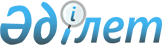 Ұйғыр аудандық мәслихатының 2017 жылғы 25 желтоқсандағы "Ұйғыр ауданының ауылдық округтерінің 2018-2020 жылдарға арналған бюджеттері туралы" № 6-24-149 шешіміне өзгерістер енгізу туралыАлматы облысы Ұйғыр аудандық мәслихатының 2018 жылғы 30 қарашадағы № 6-41-249 шешімі. Алматы облысы Әділет департаментінде 2018 жылы 4 желтоқсанда № 4918 болып тіркелді
      2008 жылғы 4 желтоқсандағы Қазақстан Республикасының Бюджет кодексінің 106-бабының 4-тармағына, "Қазақстан Республикасындағы жергілікті мемлекеттік басқару және өзін-өзі басқару туралы" 2001 жылғы 23 қаңтардағы Қазақстан Республикасы Заңының 6-бабының 1-тармағының 1) тармақшасына сәйкес, Ұйғыр аудандық мәслихаты ШЕШІМ ҚАБЫЛДАДЫ:
      1. Ұйғыр аудандық мәслихатының "Ұйғыр ауданының ауылдық округтерінің 2018-2020 жылдарға арналған бюджеттері туралы" 2017 жылғы 25 желтоқсандағы № 6-24-149 (Нормативтік құқықтық актілерді мемлекеттік тіркеу тізілімінде № 4485 тіркелген, 2018 жылдың 06 ақпанында Қазақстан Республикасы Нормативтік құқықтық актілерінің эталондық бақылау банкінде жарияланған) шешіміне келесі өзгерістер енгізілсін:
      көрсетілген шешімнің 1, 2, 3, 4, 5, 6, 7, 8, 9, 10, 11, 12, 13, 14-тармақтары жаңа редакцияда баяндалсын:
      "1. 2018-2020 жылдарға арналған Шонжы ауылдық округінің бюджеті тиісінше осы шешімнің 1, 2, 3-қосымшаларына сәйкес, оның ішінде 2018 жылға келесі көлемдерде бекітілсін:
      1) кірістер 323093 мың теңге, оның ішінде:
      салықтық түсімдер 90672 мың теңге;
      трансферттер түсімі 280789 мың теңге, оның ішінде:
      ағымдағы нысаналы трансферттер 82935 мың теңге;
      субвенциялар 149486 мың теңге;
      2) шығындар 371461 мың теңге;
      3) таза бюджеттік кредиттеу 0 теңге, оның ішінде:
      бюджеттік кредиттер 0 теңге;
      бюджеттік кредиттерді өтеу 0 теңге;
      4) қаржы активтерімен операциялар бойынша сальдо 0 теңге; 
      5) бюджет тапшылығы (профициті) (-) 0 теңге;
      6) бюджет тапшылығын қаржыландыру (профицитін пайдалану) 0 теңге.";
      "2. 2018-2020 жылдарға арналған Сүмбе ауылдық округінің бюджеті тиісінше осы шешімнің 4, 5, 6-қосымшаларына сәйкес, оның ішінде 2018 жылға келесі көлемдерде бекітілсін:
      1) кірістер 74323 мың теңге, оның ішінде:
      салықтық түсімдер 5819 мың теңге;
      трансферттер түсімі 68504 мың теңге, оның ішінде:
      ағымдағы нысаналы трансферттер 6309 мың теңге;
      субвенциялар 62195 мың теңге;
      2) шығындар 74323 мың теңге;
      3) таза бюджеттік кредиттеу 0 теңге, оның ішінде:
      бюджеттік кредиттер 0 теңге;
      бюджеттік кредиттерді өтеу 0 теңге;
      4) қаржы активтерімен операциялар бойынша сальдо 0 теңге;
      5) бюджет тапшылығы (профициті) (-) 0 теңге;
      6) бюджет тапшылығын қаржыландыру (профицитін пайдалану) 0 теңге.";
      "3. 2018-2020 жылдарға арналған Қырғызсай ауылдық округінің бюджеті тиісінше осы шешімнің 7, 8, 9-қосымшаларына сәйкес, оның ішінде 2018 жылға келесі көлемдерде бекітілсін:
      1) кірістер 21729 мың теңге, оның ішінде:
      салықтық түсімдер 3973 мың теңге;
      трансферттер түсімі 17756 мың теңге, оның ішінде:
      ағымдағы нысаналы трансферттер 1070 мың теңге;
      субвенциялар 16686 мың теңге;
      2) шығындар 21729 мың теңге;
      3) таза бюджеттік кредиттеу 0 теңге, оның ішінде:
      бюджеттік кредиттер 0 теңге;
      бюджеттік кредиттерді өтеу 0 теңге;
      4) қаржы активтерімен операциялар бойынша сальдо 0 теңге;
      5) бюджет тапшылығы (профициті) (-) 0 теңге;
      6) бюджет тапшылығын қаржыландыру (профицитін пайдалану) 0 теңге.";
      "4. 2018-2020 жылдарға арналған Үлкен Ақсу ауылдық округінің бюджеті тиісінше осы шешімнің 10, 11, 12-қосымшаларына сәйкес, оның ішінде 2018 жылға келесі көлемдерде бекітілсін:
      1) кірістер 25507 мың теңге, оның ішінде:
      салықтық түсімдер 12303 мың теңге;
      трансферттер түсімі 13204 мың теңге, оның ішінде;
      ағымдағы нысаналы трансферттер 1375 мың теңге;
      субвенциялар 11829 мың теңге;
      2) шығындар 25507 мың теңге;
      3) таза бюджеттік кредиттеу 0 теңге, оның ішінде:
      бюджеттік кредиттер 0 теңге;
      бюджеттік кредиттерді өтеу 0 теңге;
      4) қаржы активтері мен операциялар бойынша сальдо 0 теңге;
      5) бюджет тапшылығы (профициті) (-) 0 теңге;
      6) бюджет тапшылығын қаржыландыру (профицитін пайдалану) 0 теңге.";
      "5. 2018-2020 жылдарға арналған Ават ауылдық округінің бюджеті тиісінше осы шешімнің 13, 14, 15-қосымшаларына сәйкес, оның ішінде 2018 жылға келесі көлемдерде бекітілсін:
      1) кірістер 19379 мың теңге, оның ішінде:
      салықтық түсімдер 5218 мың теңге;
      трансферттер түсімі 14161 мың теңге, оның ішінде:
      ағымдағы нысаналы трансферттер 875 мың теңге;
      субвенциялар 13286 мың теңге;
      2) шығындар 19379 мың теңге;
      3) таза бюджеттік кредиттеу 0 теңге,оның ішінде:
      бюджеттік кредиттер 0 теңге;
      бюджеттік кредиттерді өтеу 0 теңге;
      4) қаржы активтерімен операциялар бойынша сальдо 0 теңге;
      5) бюджет тапшылығы (профициті) (-) 0 теңге;
      6) бюджет тапшылығын қаржыландыру (профицитін пайдалану) 0 теңге.";
      "6. 2018-2020 жылдарға арналған Тиірмен ауылдық округінің бюджеті тиісінше осы шешімнің 16, 17, 18-қосымшаларына сәйкес, оның ішінде 2018 жылға келесі көлемдерде бекітілсін:
      1) кірістер 65490 мың теңге, оның ішінде:
      салықтық түсімдер 5511 мың теңге;
      трансферттер түсімі 59979 мың теңге, оның ішінде;
      ағымдағы нысаналы трансферттер 3875 мың теңге;
      субвенциялар 56104 мың теңге;
      2) шығындар 65490 мың теңге;
      3) таза бюджеттік кредиттеу 0 теңге, оның ішінде:
      бюджеттік кредиттер 0 теңге;
      бюджеттік кредиттерді өтеу 0 теңге;
      4) қаржы активтері мен операциялар бойынша сальдо 0 теңге;
      5) бюджет тапшылығы (профициті) (-) 0 теңге;
      6) бюджет тапшылығын қаржыландыру (профицитін пайдалану) 0 теңге.";
      "7. 2018-2020 жылдарға арналған Ақтам ауылдық округінің бюджеті тиісінше осы шешімнің 19, 20, 21-қосымшаларына сәйкес, оның ішінде 2018 жылға келесі көлемдерде бекітілсін:
      1) кірістер 73322 мың теңге, оның ішінде:
      салықтық түсімдер 3631 мың теңге;
      трансферттер түсімі 69691 мың теңге, оның ішінде; 
      ағымдағы нысаналы трансферттер 675 мың теңге;
      субвенциялар 69016 мың теңге;
      2) шығындар 73322 мың теңге;
      3) таза бюджеттік кредиттеу 0 теңге, оның ішінде:
      бюджеттік кредиттер 0 теңге;
      бюджеттік кредиттерді өтеу 0 теңге;
      4) қаржы активтері мен операциялар бойынша сальдо 0 теңге;
      5) бюджет тапшылығы (профициті) (-) 0 теңге;
      6) бюджет тапшылығын қаржыландыру (профицитін пайдалану) 0 теңге.";
      "8. 2018-2020 жылдарға арналған Дардамты ауылдық округінің бюджеті тиісінше осы шешімнің 22, 23, 24-қосымшаларына сәйкес, оның ішінде 2018 жылға келесі көлемдерде бекітілсін:
      1) кірістер 34508 мың теңге, оның ішінде:
      салықтық түсімдер 7141 мың теңге;
      трансферттер түсімі 27367 мың теңге, оның ішінде;
      ағымдағы нысаналы трансферттер 8079 мың теңге;
      субвенциялар 19288 мың теңге;
      2) шығындар 34508 мың теңге;
      3) таза бюджеттік кредиттеу 0 теңге, оның ішінде:
      бюджеттік кредиттер 0 теңге;
      бюджеттік кредиттерді өтеу 0 теңге;
      4) қаржы активтерімен операциялар бойынша сальдо 0 теңге;
      5) бюджет тапшылығы (профициті) (-) 0 теңге;
      6) бюджет тапшылығын қаржыландыру (профицитін пайдалану) 0 теңге.";
      "9. 2018-2020 жылдарға арналған Кетпен ауылдық округінің бюджеті тиісінше осы шешімнің 25, 26, 27-қосымшаларына сәйкес, оның ішінде 2018 жылға келесі көлемдерде бекітілсін:
      1) кірістер 102785 мың теңге, оның ішінде:
      салықтық түсімдер 4388 мың теңге;
      трансферттер түсімі 98397 мың теңге, оның ішінде:
      ағымдағы нысаналы трансферттер 360 мың теңге;
      субвенциялар 98037 мың теңге;
      2) шығындар 102785 мың теңге;
      3) таза бюджеттік кредиттеу 0 теңге, оның ішінде:
      бюджеттік кредиттер 0 теңге;
      бюджеттік кредиттерді өтеу 0 теңге;
      4) қаржы активтерімен операциялар бойынша сальдо 0 теңге;
      5) бюджет тапшылығы (профициті) (-) 0 теңге;
      6) бюджет тапшылығын қаржыландыру (профицитін пайдалану) 0 теңге.";
      "10. 2018-2020 жылдарға арналған Кіші-Дихан ауылдық округінің бюджеті тиісінше осы шешімнің 28, 29, 30-қосымшаларына сәйкес, оның ішінде 2018 жылға келесі көлемдерде бекітілсін:
      1) кірістер 22309 мың теңге, оның ішінде:
      салықтық түсімдер 6714 мың теңге;
      трансферттер түсімі 15595 мың теңге, оның ішінде:
      ағымдағы нысаналы трансферттер 1451 мың теңге;
      субвенциялар 14144 мың теңге;
      2) шығындар 22309 мың теңге;
      3) таза бюджеттік кредиттеу 0 теңге, оның ішінде:
      бюджеттік кредиттер 0 теңге;
      бюджеттік кредиттерді өтеу 0 теңге;
      4) қаржы активтерімен операциялар бойынша сальдо 0 теңге;
      5) бюджет тапшылығы (профициті) (-) 0 теңге;
      6) бюджет тапшылығын қаржыландыру (профицитін пайдалану) 0 теңге.";
      "11. 2018-2020 жылдарға арналған Калжат ауылдық округінің бюджеті тиісінше осы шешімнің 31, 32, 33-қосымшаларына сәйкес, оның ішінде 2018 жылға келесі көлемдерде бекітілсін:
      1) кірістер 25342 мың теңге, оның ішінде:
      салықтық түсімдер 5717 мың теңге;
      трансферттер түсімі 19625 мың теңге, оның ішінде;
      ағымдағы нысаналы трансферттер 4839 мың теңге;
      субвенциялар 14786 мың теңге;
      2) шығындар 25342 мың теңге;
      3) таза бюджеттік кредиттеу 0 теңге, оның ішінде:
      бюджеттік кредиттер 0 теңге;
      бюджеттік кредиттерді өтеу 0 теңге;
      4) қаржы активтерімен операциялар бойынша сальдо 0 теңге;
      5) бюджет тапшылығы (профициті) (-) 0 теңге;
      6) бюджет тапшылығын қаржыландыру (профицитін пайдалану) 0 теңге.";
      "12. 2018-2020 жылдарға арналған Бахар ауылдық округінің бюджеті тиісінше осы шешімнің 34, 35, 36-қосымшаларына сәйкес, оның ішінде 2018 жылға келесі көлемдерде бекітілсін:
      1) кірістер 64601 мың теңге, оның ішінде:
      салықтық түсімдер 7695 мың теңге;
      трансферттер түсімі 56906 мың теңге, оның ішінде;
      ағымдағы нысаналы трансферттер 42699 мың теңге;
      субвенциялар 14207 мың теңге;
      2) шығындар 64601 мың теңге;
      3) таза бюджеттік кредиттеу 0 теңге, оның ішінде:
      бюджеттік кредиттер 0 теңге;
      бюджеттік кредиттерді өтеу 0 теңге;
      4) қаржы активтері мен операциялар бойынша сальдо 0 теңге;
      5) бюджет тапшылығы (профициті) (-) 0 теңге;
      6) бюджет тапшылығын қаржыландыру (профицитін пайдалану) 0 теңге.";
      "13. 2018-2020 жылдарға арналған Тасқарасу ауылдық округінің бюджеті тиісінше осы шешімнің 37, 38, 39-қосымшаларына сәйкес, оның ішінде 2018 жылға келесі көлемдерде бекітілсін:
      1) кірістер 23419 мың теңге, оның ішінде:
      салықтық түсімдер 4207 мың теңге;
      трансферттер түсімі 19212 мың теңге, оның ішінде:
      ағымдағы нысаналы трансферттер 5453 мың теңге;
      субвенциялар 13759 мың теңге;
      2) шығындар 23419 мың теңге;
      3) таза бюджеттік кредиттеу 0 теңге, оның ішінде:
      бюджеттік кредиттер 0 теңге;
      бюджеттік кредиттерді өтеу 0 теңге;
      4) қаржы активтерімен операциялар бойынша сальдо 0 теңге;
      5) бюджет тапшылығы (профициті) (-) 0 теңге;
      6) бюджет тапшылығын қаржыландыру (профицитін пайдалану) 0 теңге.";
      "14. 2018-2020 жылдарға арналған Шарын ауылдық округінің бюджеті тиісінше осы шешімнің 40, 41, 42-қосымшаларына сәйкес, оның ішінде 2018 жылға келесі көлемдерде бекітілсін:
      1) кірістер 47420 мың теңге, оның ішінде:
      салықтық түсімдер 11354 мың теңге;
      трансферттер түсімі 36066 мың теңге, оның ішінде:
      ағымдағы нысаналы трансферттер 23621 мың теңге;
      субвенциялар 12445 мың теңге;
      2) шығындар 47420 мың теңге;
      3) таза бюджеттік кредиттеу 0 теңге, оның ішінде:
      бюджеттік кредиттер 0 теңге;
      бюджеттік кредиттерді өтеу 0 теңге;
      4) қаржы активтері мен операциялар бойынша сальдо 0 теңге;
      5) бюджет тапшылығы (профициті) (-) 0 теңге;
      6) бюджет тапшылығын қаржыландыру (профицитін пайдалану) 0 теңге.".
      2. Көрсетілген шешімнің 1, 4, 7, 10, 13, 16, 19, 22, 25, 28, 31, 34, 37, 40-қосымшалары осы шешімнің 1, 2, 3, 4, 5, 6, 7, 8, 9, 10, 11, 12, 13, 14-қосымшаларына сәйкес жаңа редакцияда баяндалсын.
      3. Осы шешімнің орындалуын бақылау Ұйғыр аудандық мәслихатының "Бюджет, экономикалық даму, өнеркәсіп, көлік, құрылыс, байланыс, сауда, туризм, тұрғын үй мәселелері жөніндегі" тұрақты комиссиясына жүктелсін.
      4. Осы шешім 2018 жылғы 1 қаңтардан бастап қолданысқа енгізіледі. 2018 жылға арналған Шонжы ауылдық округінің бюджеті 2018 жылға арналған Сүмбе ауылдық округінің бюджеті 2018 жылға арналған Қырғызсай ауылдық округінің бюджеті 2018 жылға арналған Үлкен-Ақсу ауылдық округінің бюджеті 2018 жылға арналған Ават ауылдық округінің бюджеті 2018 жылға арналған Тиірмен ауылдық округінің бюджеті 2018 жылға арналған Ақтам ауылдық округінің бюджеті 2018 жылға арналған Дардамты ауылдық округінің бюджеті 2018 жылға арналған Кетпен ауылдық округінің бюджеті 2018 жылға арналған Кіші Дихан ауылдық округінің бюджеті 2018 жылға арналған Қалжат ауылдық округінің бюджеті 2018 жылға арналған Бахар ауылдық округінің бюджеті 2018 жылға арналған Тасқарасу ауылдық округінің бюджеті 2018 жылға арналған Шарын ауылдық округінің бюджеті
					© 2012. Қазақстан Республикасы Әділет министрлігінің «Қазақстан Республикасының Заңнама және құқықтық ақпарат институты» ШЖҚ РМК
				
      Ұйғыр аудандық мәслихат

      сессиясының төрағасы

З.Тохсунов

      Ұйғыр аудандық

      мәслихатының хатшысы

Н. Есжан
Ұйғыр аудандық мәслихатының 2018 жылғы "30" қарашадағы "Ұйғыр аудандық мәслихатының 2017 жылғы 25 желтоқсандағы "Ұйғыр ауданының ауылдық округтерінің 2018-2020 жылдарға арналған бюджеттері туралы" № 6-24-149 шешіміне өзгерістер енгізу туралы" № 6-41-249 шешіміне 1-қосымшаҰйғыр аудандық мәслихатының 2017 жылғы 25 желтоқсандағы "Ұйғыр ауданының ауылдық округтерінің 2018-2020 жылдарға арналған бюджеттері туралы" № 6-24-149 шешіміне 1-қосымша
Санаты
Санаты
Санаты
Санаты
 

Сомасы

(мың

теңге)
Сыныбы
Сыныбы
Сыныбы
 

Сомасы

(мың

теңге)
Iшкi сыныбы
Iшкi сыныбы
 

Сомасы

(мың

теңге)
Атауы
 

Сомасы

(мың

теңге)
1
2
3
4
5
I. Кірістер
323093
1
Салықтық түсімдер
90672
01
Табыс салығы
40355
2
Жеке табыс салығы
40355
04
Меншiкке салынатын салықтар
50317
1
Мүлiкке салынатын салықтар
3364
3
Жер салығы
2080
4
Көлiк құралдарына салынатын салық
44873
4
Трансферттердің түсімдері
232421
02
Мемлекеттiк басқарудың жоғары тұрған органдарынан түсетiн трансферттер
232421
3
Аудандардың (облыстық маңызы бар қаланың) бюджетінен трансферттер
232421
Функционалдық топ
Функционалдық топ
Функционалдық топ
Функционалдық топ
Функционалдық топ
Функционалдық топ
Сомасы

(мың

теңге)
Кіші функция 
Кіші функция 
Кіші функция 
Кіші функция 
Кіші функция 
Сомасы

(мың

теңге)
Бюджеттік бағдарламалардың әкімшісі
Бюджеттік бағдарламалардың әкімшісі
Бюджеттік бағдарламалардың әкімшісі
Бюджеттік бағдарламалардың әкімшісі
Сомасы

(мың

теңге)
Бағдарлама 
Бағдарлама 
Бағдарлама 
Сомасы

(мың

теңге)
Кіші бағдарлама
Кіші бағдарлама
Сомасы

(мың

теңге)
Атауы
Сомасы

(мың

теңге)
II. Шығындар
323093
01
Жалпы сипаттағы мемлекеттiк қызметтер 
36628
1
Мемлекеттiк басқарудың жалпы функцияларын орындайтын өкiлдiк, атқарушы және басқа органдар
36628
124
Аудандық маңызы бар қала, ауыл, кент, ауылдық округ әкімінің аппараты
36628
001
Аудандық маңызы бар қала, ауыл, кент, ауылдық округ әкімінің қызметін қамтамасыз ету жөніндегі қызметтер
34628
022
Мемлекеттік органның күрделі шығыстары
2000
04
Бiлiм беру
73 656
1
Мектепке дейiнгi тәрбиелеу және оқыту
73 656
124
Аудандық маңызы бар қала, ауыл, кент, ауылдық округ әкімінің аппараты
73656
004
Мектепке дейінгі тәрбиелеу және оқыту және мектепке дейінгі тәрбиелеу және оқыту ұйымдарында медициналық қызмет көрсетуді ұйымдастыру
73 656
2
Бастауыш, негізгі орта және жалпы орта білім беру
0
124
Аудандық маңызы бар қала, ауыл, кент, ауылдық округ әкімінің аппараты
0
005
Ауылдық жерлерде оқушыларды жақын жердегі мектепке дейін тегін алып баруды және одан алып қайтуды ұйымдастыру
0
07
Тұрғын үй-коммуналдық шаруашылық
101837
3
Елді-мекендерді көркейту
101837
123
Қаладағы аудан, аудандық маңызы бар қала, кент, ауыл, ауылдық округ әкімінің аппараты
0
027
Жұмыспен қамту-2020 бағдарламасы бойынша ауылдық елді мекендерді дамыту шеңберінде объектілерді жөндеу және абаттандыру
124
Аудандық маңызы бар қала, ауыл, кент, ауылдық округ әкімінің аппараты
101837
008
Елді мекендердегі көшелерді жарықтандыру
19910
009
Елді мекендердің санитариясын қамтамасыз ету
12174
010
Жерлеу орындарын ұстау және туыстары жоқ адамдарды жерлеу
0
011
Елді мекендерді абаттандыру мен көгалдандыру
69753
08
Мәдениет, спорт, туризм және ақпараттық кеңістiк
0
2
Спорт
0
124
Аудандық маңызы бар қала, ауыл, кент, ауылдық округ әкімінің аппараты
0
028
Жергілікті деңгейде дене шынықтыру-сауықтыру және спорттық іс-шараларды өткізу
0
12
Көлiк және коммуникация
101108
1
Автомобиль көлiгi
101108
124
Аудандық маңызы бар қала, ауыл, кент, ауылдық округ әкімінің аппараты
101108
013
Аудандық маңызы бар қалаларда, ауылдарда, кенттерде, ауылдық округтерде автомобиль жолдарының жұмыс істеуін қамтамасыз ету
1108
045
Аудандық маңызы бар қалаларда, ауылдарда, кенттерде, ауылдық округтерде автомобиль жолдарын күрделі және орташа жөндеу
100000
13
Басқалар
9864
9
Басқалар
9864
124
Аудандық маңызы бар қала, ауыл, кент, ауылдық округ әкімінің аппараты
9864
040
Өңірлерді дамытудың 2020 жылға дейінгі бағдарламасы шеңберінде өңірлерді экономикалық дамытуға жәрдемдесу бойынша шараларды іске асыруға ауылдық елді мекендерді жайластыруды шешуге арналған іс-шараларды іске асыру
9864
3.Таза бюджеттек кредиттер
0
Бюджеттік кредиттер
0
Санаты
Санаты
Санаты
Санаты
Санаты
Санаты
Сомасы (мың теңге) 
Сынып
Сынып
Сынып
Сынып
Сынып
Сомасы (мың теңге) 
Ішкі сынып
Ішкі сынып
Ішкі сынып
Ішкі сынып
Сомасы (мың теңге) 
Бағдарлама
Бағдарлама
Бағдарлама
Сомасы (мың теңге) 
Атауы
Атауы
Атауы
Сомасы (мың теңге) 
5
Бюджеттік кредиттерді өтеу
0
01
Бюджеттік кредиттерді өтеу
0
1
Мемлекеттік бюджеттен берілген бюджеттік кредиттерді өтеу
0
Санаты
Санаты
Санаты
Санаты
Санаты
Санаты
Сомасы (мың теңге) 
Сынып
Сынып
Сынып
Сынып
Атауы
Сомасы (мың теңге) 
Ішкі сынып
Ішкі сынып
Ішкі сынып
Ішкі сынып
Сомасы (мың теңге) 
Бағдарлама
Бағдарлама
Бағдарлама
Сомасы (мың теңге) 
Қаржы активтерімен операциялар бойынша сальдо
0
Санаты
Санаты
Санаты
Санаты
Санаты
Санаты
Сомасы (мың теңге) 
Сынып
Сынып
Сынып
Сынып
Атауы
Сомасы (мың теңге) 
Ішкі сынып
Ішкі сынып
Ішкі сынып
Ішкі сынып
Сомасы (мың теңге) 
V. Бюджет тапшылығы (профициті)
0
VI. Бюджет тапшылығын қаржыландыру (профицитін пайдалану)
0
7
Қарыздар түсімі
0
01
Мемлекеттік ішкі қарыздар 
0
2
Қарыз алу келісім-шарттары
0
03
Ауданның (облыстық маңызы бар қаланың) жергілікті атқарушы органы алатын қарыздар
0
Функционалдық топ
Функционалдық топ
Функционалдық топ
Функционалдық топ
Функционалдық топ
Сомасы (мың теңге)
Кіші функция
Кіші функция
Кіші функция
Кіші функция
Сомасы (мың теңге)
Бюджеттік бағдарламалардың әкімшісі
Бюджеттік бағдарламалардың әкімшісі
Бюджеттік бағдарламалардың әкімшісі
Сомасы (мың теңге)
Бағдарлама
Бағдарлама
Сомасы (мың теңге)
Атауы
Сомасы (мың теңге)
16
Қарыздарды өтеу
0
1
Қарыздарды өтеу
0
124
Аудандық маңызы бар қала, ауыл, кент, ауылдық округ әкімінің аппараты
0
056
Аудандық маңызы бар қала, ауыл, кент, ауылдық округ әкімі аппаратының жоғары тұрған бюджет алдындағы борышын өтеу
0Ұйғыр аудандық мәслихатының 2018 жылғы "30" қарашадағы "Ұйғыр аудандық мәслихатының 2017 жылғы 25 желтоқсандағы "Ұйғыр ауданының ауылдық округтерінің 2018-2020 жылдарға арналған бюджеттері туралы" № 6-24-149 шешіміне өзгерістер енгізу туралы" № 6-41-249 шешіміне 2-қосымшаҰйғыр аудандық мәслихатының 2017 жылғы 25 желтоқсандағы "Ұйғыр ауданының ауылдық округтерінің 2018-2020 жылдарға арналған бюджеттері туралы" № 6-24-149 шешіміне 4-қосымша
Санаты
Санаты
Санаты
Санаты
 

Сомасы

(мың

теңге)
Сыныбы
Сыныбы
Сыныбы
 

Сомасы

(мың

теңге)
Iшкi сыныбы
Iшкi сыныбы
 

Сомасы

(мың

теңге)
Атауы
 

Сомасы

(мың

теңге)
1
2
3
4
5
I. Кірістер
74323
1
Салықтық түсімдер
5819
01
Табыс салығы
458
2
Жеке табыс салығы
458
04
Меншiкке салынатын салықтар
5361
1
Мүлiкке салынатын салықтар
134
3
Жер салығы
672
4
Көлiк құралдарына салынатын салық
4555
4
Трансферттердің түсімдері
68504
02
Мемлекеттiк басқарудың жоғары тұрған органдарынан түсетiн трансферттер
68504
3
Аудандардың (облыстық маңызы бар қаланың) бюджетінен трансферттер
68504
Функционалдық топ 
Функционалдық топ 
Функционалдық топ 
Функционалдық топ 
Функционалдық топ 
Функционалдық топ 
 

Сомасы

(мың

теңге)
Кіші функция 
Кіші функция 
Кіші функция 
Кіші функция 
Кіші функция 
 

Сомасы

(мың

теңге)
Бюджеттік бағдарламалардың әкімшісі
Бюджеттік бағдарламалардың әкімшісі
Бюджеттік бағдарламалардың әкімшісі
Бюджеттік бағдарламалардың әкімшісі
 

Сомасы

(мың

теңге)
Бағдарлама 
Бағдарлама 
Бағдарлама 
 

Сомасы

(мың

теңге)
Кіші бағдарлама
Кіші бағдарлама
 

Сомасы

(мың

теңге)
Атауы
 

Сомасы

(мың

теңге)
II. Шығындар
74323
01
Жалпы сипаттағы мемлекеттiк қызметтер 
21151
1
Мемлекеттiк басқарудың жалпы функцияларын орындайтын өкiлдiк, атқарушы және басқа органдар
21151
124
Аудандық маңызы бар қала, ауыл, кент, ауылдық округ әкімінің аппараты
21151
001
Аудандық маңызы бар қала, ауыл, кент, ауылдық округ әкімінің қызметін қамтамасыз ету жөніндегі қызметтер
20651
022
Мемлекеттік органның күрделі шығыстары
500
04
Бiлiм беру
0
1
Мектепке дейiнгi тәрбиелеу және оқыту
0
124
Аудандық маңызы бар қала, ауыл, кент, ауылдық округ әкімінің аппараты
0
004
Мектепке дейінгі тәрбиелеу және оқыту және мектепке дейінгі тәрбиелеу және оқыту ұйымдарында медициналық қызмет көрсетуді ұйымдастыру
0
2
Бастауыш, негізгі орта және жалпы орта білім беру
0
124
Аудандық маңызы бар қала, ауыл, кент, ауылдық округ әкімінің аппараты
0
005
Ауылдық жерлерде оқушыларды жақын жердегі мектепке дейін тегін алып баруды және одан алып қайтуды ұйымдастыру
0
07
Тұрғын үй-коммуналдық шаруашылық
2626
3
Елді-мекендерді көркейту
2626
123
Қаладағы аудан, аудандық маңызы бар қала, кент, ауыл, ауылдық округ әкімінің аппараты
0
027
Жұмыспен қамту-2020 бағдарламасы бойынша ауылдық елді мекендерді дамыту шеңберінде объектілерді жөндеу және абаттандыру
0
124
Аудандық маңызы бар қала, ауыл, кент, ауылдық округ әкімінің аппараты
2626
008
Елді мекендердегі көшелерді жарықтандыру
1117
009
Елді мекендердің санитариясын қамтамасыз ету
618
010
Жерлеу орындарын ұстау және туыстары жоқ адамдарды жерлеу
0
011
Елді мекендерді абаттандыру мен көгалдандыру
891
08
Мәдениет, спорт, туризм және ақпараттық кеңістiк
0
2
Спорт
0
124
Аудандық маңызы бар қала, ауыл, кент, ауылдық округ әкімінің аппараты
0
028
Жергілікті деңгейде дене шынықтыру-сауықтыру және спорттық іс-шараларды өткізу
0
12
Көлiк және коммуникация
43520
1
Автомобиль көлiгi
43520
124
Аудандық маңызы бар қала, ауыл, кент, ауылдық округ әкімінің аппараты
43520
045
Аудандық маңызы бар қалаларда, ауылдарда, кенттерде, ауылдық округтерде автомобиль жолдарын күрделі және орташа жөндеу
43520
13
Басқалар
7026
9
Басқалар
7026
124
Аудандық маңызы бар қала, ауыл, кент, ауылдық округ әкімінің аппараты
7026
040
Өңірлерді дамытудың 2020 жылға дейінгі бағдарламасы шеңберінде өңірлерді экономикалық дамытуға жәрдемдесу бойынша шараларды іске асыруға ауылдық елді мекендерді жайластыруды шешуге арналған іс-шараларды іске асыру
7026
3.Таза бюджеттек кредиттер
0
Бюджеттік кредиттер
0
Бюджеттік кредиттер
0
Санаты
Санаты
Санаты
Санаты
Санаты
Санаты
Сомасы (мың теңге) 
Сынып
Сынып
Атауы
Атауы
Атауы
Сомасы (мың теңге) 
Ішкі сынып
Ішкі сынып
Ішкі сынып
Ішкі сынып
Сомасы (мың теңге) 
Бағдарлама
Бағдарлама
Бағдарлама
Сомасы (мың теңге) 
5
Бюджеттік кредиттерді өтеу
0
01
Бюджеттік кредиттерді өтеу
0
1
Мемлекеттік бюджеттен берілген бюджеттік кредиттерді өтеу
0
Санаты
Санаты
Санаты
Санаты
Санаты
Санаты
Сомасы (мың теңге) 
Сынып
Сынып
Сынып
Сынып
Атауы
Сомасы (мың теңге) 
Ішкі сынып
Ішкі сынып
Ішкі сынып
Ішкі сынып
Сомасы (мың теңге) 
Бағдарлама
Бағдарлама
Бағдарлама
Сомасы (мың теңге) 
Қаржы активтерімен операциялар бойынша сальдо
0
Санаты
Санаты
Санаты
Санаты
Санаты
Сомасы (мың теңге) 
Сынып
Сынып
Сынып
Сынып
Сомасы (мың теңге) 
Ішкі сынып
Ішкі сынып
Ішкі сынып
Сомасы (мың теңге) 
 Атауы
Сомасы (мың теңге) 
V. Бюджет тапшылығы (профициті)
0
VI. Бюджет тапшылығын қаржыландыру (профицитін пайдалану)
0
7
Қарыздар түсімі
0
01
Мемлекеттік ішкі қарыздар 
0
2
Қарыз алу келісім-шарттары
0
03
Ауданның (облыстық маңызы бар қаланың) жергілікті атқарушы органы алатын қарыздар
0
Функционалдық топ
Функционалдық топ
Функционалдық топ
Функционалдық топ
Функционалдық топ
Сомасы (мың теңге)
Кіші функция
Кіші функция
Кіші функция
Кіші функция
Сомасы (мың теңге)
Бюджеттік бағдарламалардың әкімшісі
Бюджеттік бағдарламалардың әкімшісі
Бюджеттік бағдарламалардың әкімшісі
Сомасы (мың теңге)
Бағдарлама
Бағдарлама
Сомасы (мың теңге)
Атауы
Сомасы (мың теңге)
16
Қарыздарды өтеу
0
1
Қарыздарды өтеу
0
124
Аудандық маңызы бар қала, ауыл, кент, ауылдық округ әкімінің аппараты
0
056
Аудандық маңызы бар қала, ауыл, кент, ауылдық округ әкімі аппаратының жоғары тұрған бюджет алдындағы борышын өтеу
0Ұйғыр аудандық мәслихатының 2018 жылғы "30" қарашадағы "Ұйғыр аудандық мәслихатының 2017 жылғы 25 желтоқсандағы "Ұйғыр ауданының ауылдық округтерінің 2018-2020 жылдарға арналған бюджеттері туралы" № 6-24-149 шешіміне өзгерістер енгізу туралы" № 6-41-249 шешіміне 3-қосымшаҰйғыр аудандық мәслихатының 2017 жылғы 25 желтоқсандағы "Ұйғыр ауданының ауылдық округтерінің 2018-2020 жылдарға арналған бюджеттері туралы" № 6-24-149 шешіміне 7-қосымша
Санаты
Санаты
Санаты
Санаты
 

Сомасы

(мың

теңге)
Сыныбы
Сыныбы
Сыныбы
 

Сомасы

(мың

теңге)
Iшкi сыныбы
Iшкi сыныбы
 

Сомасы

(мың

теңге)
Атауы
 

Сомасы

(мың

теңге)
1
2
3
4
5
I. Кірістер
21729
1
Салықтық түсімдер
3973
01
Табыс салығы
259
2
Жеке табыс салығы
259
04
Меншiкке салынатын салықтар
3714
1
Мүлiкке салынатын салықтар
130
3
Жер салығы
289
4
Көлiк құралдарына салынатын салық
3295
4
Трансферттердің түсімдері
17756
02
Мемлекеттiк басқарудың жоғары тұрған органдарынан түсетiн трансферттер
17756
3
Аудандардың (облыстық маңызы бар қаланың) бюджетінен трансферттер
17756
Функционалдық топ
Функционалдық топ
Функционалдық топ
Функционалдық топ
Функционалдық топ
Функционалдық топ
 

Сомасы

(мың

теңге)
Кіші функция 
Кіші функция 
Кіші функция 
Кіші функция 
Кіші функция 
 

Сомасы

(мың

теңге)
Бюджеттік бағдарламалардың әкімшісі
Бюджеттік бағдарламалардың әкімшісі
Бюджеттік бағдарламалардың әкімшісі
Бюджеттік бағдарламалардың әкімшісі
 

Сомасы

(мың

теңге)
Бағдарлама 
Бағдарлама 
Бағдарлама 
 

Сомасы

(мың

теңге)
Кіші бағдарлама 
Кіші бағдарлама 
 

Сомасы

(мың

теңге)
Атауы
 

Сомасы

(мың

теңге)
II. Шығындар
21729
01
Жалпы сипаттағы мемлекеттiк қызметтер 
20155
1
Мемлекеттiк басқарудың жалпы функцияларын орындайтын өкiлдiк, атқарушы және басқа органдар
20155
124
Аудандық маңызы бар қала, ауыл, кент, ауылдық округ әкімінің аппараты
20155
001
Аудандық маңызы бар қала, ауыл, кент, ауылдық округ әкімінің қызметін қамтамасыз ету жөніндегі қызметтер
19260
022
Мемлекеттік органның күрделі шығыстары
895
04
Бiлiм беру
0
1
Мектепке дейiнгi тәрбиелеу және оқыту
0
124
Аудандық маңызы бар қала, ауыл, кент, ауылдық округ әкімінің аппараты
0
004
Мектепке дейінгі тәрбиелеу және оқыту және мектепке дейінгі тәрбиелеу және оқыту ұйымдарында медициналық қызмет көрсетуді ұйымдастыру
0
2
Бастауыш, негізгі орта және жалпы орта білім беру
0
124
Аудандық маңызы бар қала, ауыл, кент, ауылдық округ әкімінің аппараты
0
005
Ауылдық жерлерде оқушыларды жақын жердегі мектепке дейін тегін алып баруды және одан алып қайтуды ұйымдастыру
0
07
Тұрғын үй-коммуналдық шаруашылық
1574
3
Елді-мекендерді көркейту
1574
123
Қаладағы аудан, аудандық маңызы бар қала, кент, ауыл, ауылдық округ әкімінің аппараты
0
027
Жұмыспен қамту-2020 бағдарламасы бойынша ауылдық елді мекендерді дамыту шеңберінде объектілерді жөндеу және абаттандыру
0
124
Аудандық маңызы бар қала, ауыл, кент, ауылдық округ әкімінің аппараты
1574
008
Елді мекендердегі көшелерді жарықтандыру
810
009
Елді мекендердің санитариясын қамтамасыз ету
269
010
Жерлеу орындарын ұстау және туыстары жоқ адамдарды жерлеу
0
011
Елді мекендерді абаттандыру мен көгалдандыру
495
08
Мәдениет, спорт, туризм және ақпараттық кеңістiк
0
2
Спорт
0
124
Аудандық маңызы бар қала, ауыл, кент, ауылдық округ әкімінің аппараты
0
028
Жергілікті деңгейде дене шынықтыру-сауықтыру және спорттық іс-шараларды өткізу
0
12
Көлiк және коммуникация
0
1
Автомобиль көлiгi
0
124
Аудандық маңызы бар қала, ауыл, кент, ауылдық округ әкімінің аппараты
0
045
Аудандық маңызы бар қалаларда, ауылдарда, кенттерде, ауылдық округтерде автомобиль жолдарын күрделі және орташа жөндеу
0
13
Басқалар
0
9
Басқалар
0
124
Аудандық маңызы бар қала, ауыл, кент, ауылдық округ әкімінің аппараты
0
040
Өңірлерді дамытудың 2020 жылға дейінгі бағдарламасы шеңберінде өңірлерді экономикалық дамытуға жәрдемдесу бойынша шараларды іске асыруға ауылдық елді мекендерді жайластыруды шешуге арналған іс-шараларды іске асыру
0
3.Таза бюджеттек кредиттер
0
Бюджеттік кредиттер
0
Бюджеттік кредиттер
0
Санаты
Санаты
Санаты
Санаты
Санаты
Санаты
Сомасы (мың теңге) 
Сынып
Сынып
Атауы
Атауы
Атауы
Сомасы (мың теңге) 
Ішкі сынып
Ішкі сынып
Ішкі сынып
Ішкі сынып
Сомасы (мың теңге) 
Бағдарлама
Бағдарлама
Бағдарлама
Сомасы (мың теңге) 
5
Бюджеттік кредиттерді өтеу
0
01
Бюджеттік кредиттерді өтеу
0
1
Мемлекеттік бюджеттен берілген бюджеттік кредиттерді өтеу
0
Санаты
Санаты
Санаты
Санаты
Санаты
Санаты
Сомасы (мың теңге) 
Сынып
Сынып
Сынып
Сынып
Атауы
Сомасы (мың теңге) 
Ішкі сынып
Ішкі сынып
Ішкі сынып
Ішкі сынып
Сомасы (мың теңге) 
Бағдарлама
Бағдарлама
Бағдарлама
Сомасы (мың теңге) 
Қаржы активтерімен операциялар бойынша сальдо
0
Санаты
Санаты
Санаты
Санаты
Санаты
Санаты
Сомасы (мың теңге) 
Сынып
Сынып
Сынып
Сынып
Сынып
Сомасы (мың теңге) 
Ішкі сынып
Ішкі сынып
Ішкі сынып
Ішкі сынып
Сомасы (мың теңге) 
Атауы
Атауы
Атауы
Сомасы (мың теңге) 
V. Бюджет тапшылығы (профициті)
0
VI. Бюджет тапшылығын қаржыландыру (профицитін пайдалану)
0
7
Қарыздар түсімі
0
01
Мемлекеттік ішкі қарыздар 
0
2
Қарыз алу келісім-шарттары
0
03
Ауданның (облыстық маңызы бар қаланың) жергілікті атқарушы органы алатын қарыздар
0
Функционалдық топ
Функционалдық топ
Функционалдық топ
Функционалдық топ
Функционалдық топ
Сомасы (мың теңге)
Кіші функция
Кіші функция
Кіші функция
Кіші функция
Сомасы (мың теңге)
Бюджеттік бағдарламалардың әкімшісі
Бюджеттік бағдарламалардың әкімшісі
Бюджеттік бағдарламалардың әкімшісі
Сомасы (мың теңге)
Бағдарлама
Бағдарлама
Сомасы (мың теңге)
Атауы
Сомасы (мың теңге)
16
Қарыздарды өтеу
0
1
Қарыздарды өтеу
0
124
Аудандық маңызы бар қала, ауыл, кент, ауылдық округ әкімінің аппараты
0
056
Аудандық маңызы бар қала, ауыл, кент, ауылдық округ әкімі аппаратының жоғары тұрған бюджет алдындағы борышын өтеу
0Ұйғыр аудандық мәслихатының 2018 жылғы "30" қарашадағы "Ұйғыр аудандық мәслихатының 2017 жылғы 25 желтоқсандағы "Ұйғыр ауданының ауылдық округтерінің 2018-2020 жылдарға арналған бюджеттері туралы" № 6-24-149 шешіміне өзгерістер енгізу туралы" № 6-41-249 шешіміне 4-қосымшаҰйғыр аудандық мәслихатының 2017 жылғы 25 желтоқсандағы "Ұйғыр ауданының ауылдық округтерінің 2018-2020 жылдарға арналған бюджеттері туралы" № 6-24-149 шешіміне 10-қосымша
Санаты
Санаты
Санаты
Санаты
 

Сомасы

(мың

теңге)
Сыныбы
Сыныбы
Сыныбы
 

Сомасы

(мың

теңге)
Iшкi сыныбы
Iшкi сыныбы
 

Сомасы

(мың

теңге)
Атауы
 

Сомасы

(мың

теңге)
1
2
3
4
5
I. Кірістер
25507
1
Салықтық түсімдер
12303
01
Табыс салығы
1718
2
Жеке табыс салығы
1718
04
Меншiкке салынатын салықтар
10585
1
Мүлiкке салынатын салықтар
394
3
Жер салығы
622
4
Көлiк құралдарына салынатын салық
9569
4
Трансферттердің түсімдері
13204
02
Мемлекеттiк басқарудың жоғары тұрған органдарынан түсетiн трансферттер
13204
3
Аудандардың (облыстық маңызы бар қаланың) бюджетінен трансферттер
13204
Функционалдық топ
Функционалдық топ
Функционалдық топ
Функционалдық топ
Функционалдық топ
Функционалдық топ
 

Сомасы

(мың

теңге)
Кіші функция
Кіші функция
Кіші функция
Кіші функция
Кіші функция
 

Сомасы

(мың

теңге)
Бюджеттік бағдарламалардың әкімшісі
Бюджеттік бағдарламалардың әкімшісі
Бюджеттік бағдарламалардың әкімшісі
Бюджеттік бағдарламалардың әкімшісі
 

Сомасы

(мың

теңге)
Бағдарлама 
Бағдарлама 
Бағдарлама 
 

Сомасы

(мың

теңге)
Кіші бағдарлама
Кіші бағдарлама
 

Сомасы

(мың

теңге)
Атауы
 

Сомасы

(мың

теңге)
II. Шығындар
25507
01
Жалпы сипаттағы мемлекеттiк қызметтер 
22335
1
Мемлекеттiк басқарудың жалпы функцияларын орындайтын өкiлдiк, атқарушы және басқа органдар
22335
124
Аудандық маңызы бар қала, ауыл, кент, ауылдық округ әкімінің аппараты
22335
001
Аудандық маңызы бар қала, ауыл, кент, ауылдық округ әкімінің қызметін қамтамасыз ету жөніндегі қызметтер
21135
022
Мемлекеттік органның күрделі шығыстары
1200
04
Бiлiм беру
0
1
Мектепке дейiнгi тәрбиелеу және оқыту
0
124
Аудандық маңызы бар қала, ауыл, кент, ауылдық округ әкімінің аппараты
0
004
Мектепке дейінгі тәрбиелеу және оқыту және мектепке дейінгі тәрбиелеу және оқыту ұйымдарында медициналық қызмет көрсетуді ұйымдастыру
0
2
Бастауыш, негізгі орта және жалпы орта білім беру
0
124
Аудандық маңызы бар қала, ауыл, кент, ауылдық округ әкімінің аппараты
0
005
Ауылдық жерлерде оқушыларды жақын жердегі мектепке дейін тегін алып баруды және одан алып қайтуды ұйымдастыру
0
07
Тұрғын үй-коммуналдық шаруашылық
3172
3
Елді-мекендерді көркейту
3172
123
Қаладағы аудан, аудандық маңызы бар қала, кент, ауыл, ауылдық округ әкімінің аппараты
0
027
Жұмыспен қамту-2020 бағдарламасы бойынша ауылдық елді мекендерді дамыту шеңберінде объектілерді жөндеу және абаттандыру
0
124
Аудандық маңызы бар қала, ауыл, кент, ауылдық округ әкімінің аппараты
3172
008
Елді мекендердегі көшелерді жарықтандыру
1275
009
Елді мекендердің санитариясын қамтамасыз ету
797
010
Жерлеу орындарын ұстау және туыстары жоқ адамдарды жерлеу
0
011
Елді мекендерді абаттандыру мен көгалдандыру
1100
08
Мәдениет, спорт, туризм және ақпараттық кеңістiк
0
2
Спорт
0
124
Аудандық маңызы бар қала, ауыл, кент, ауылдық округ әкімінің аппараты
0
028
Жергілікті деңгейде дене шынықтыру-сауықтыру және спорттық іс-шараларды өткізу
0
12
Көлiк және коммуникация
0
1
Автомобиль көлiгi
0
124
Аудандық маңызы бар қала, ауыл, кент, ауылдық округ әкімінің аппараты
0
045
Аудандық маңызы бар қалаларда, ауылдарда, кенттерде, ауылдық округтерде автомобиль жолдарын күрделі және орташа жөндеу
0
13
Басқалар
0
9
Басқалар
0
124
Аудандық маңызы бар қала, ауыл, кент, ауылдық округ әкімінің аппараты
0
040
Өңірлерді дамытудың 2020 жылға дейінгі бағдарламасы шеңберінде өңірлерді экономикалық дамытуға жәрдемдесу бойынша шараларды іске асыруға ауылдық елді мекендерді жайластыруды шешуге арналған іс-шараларды іске асыру
0
3.Таза бюджеттек кредиттер
0
Бюджеттік кредиттер
0
Бюджеттік кредиттер
0
Санаты
Санаты
Санаты
Санаты
Санаты
Санаты
Сомасы (мың теңге) 
Сынып
Сынып
Атауы
Атауы
Атауы
Сомасы (мың теңге) 
Ішкі сынып
Ішкі сынып
Ішкі сынып
Ішкі сынып
Сомасы (мың теңге) 
Бағдарлама
Бағдарлама
Бағдарлама
Сомасы (мың теңге) 
5
Бюджеттік кредиттерді өтеу
0
01
Бюджеттік кредиттерді өтеу
0
1
Мемлекеттік бюджеттен берілген бюджеттік кредиттерді өтеу
0
Санаты
Санаты
Санаты
Санаты
Санаты
Санаты
Сомасы (мың теңге) 
Сынып
Сынып
Сынып
Сынып
Атауы
Сомасы (мың теңге) 
Ішкі сынып
Ішкі сынып
Ішкі сынып
Ішкі сынып
Сомасы (мың теңге) 
Бағдарлама
Бағдарлама
Бағдарлама
Сомасы (мың теңге) 
Қаржы активтерімен операциялар бойынша сальдо
0
Санаты
Санаты
Санаты
Санаты
Санаты
Санаты
Сомасы (мың теңге) 
Сынып
Сынып
Сынып
Сынып
Атауы
Сомасы (мың теңге) 
Ішкі сынып
Ішкі сынып
Ішкі сынып
Ішкі сынып
Сомасы (мың теңге) 
V. Бюджет тапшылығы (профициті)
0
VI. Бюджет тапшылығын қаржыландыру (профицитін пайдалану)
0
7
Қарыздар түсімі
0
01
Мемлекеттік ішкі қарыздар 
0
2
Қарыз алу келісім-шарттары
0
03
Ауданның (облыстық маңызы бар қаланың) жергілікті атқарушы органы алатын қарыздар
0
Функционалдық топ
Функционалдық топ
Функционалдық топ
Функционалдық топ
Функционалдық топ
Сомасы (мың теңге)
Кіші функция
Кіші функция
Кіші функция
Кіші функция
Сомасы (мың теңге)
Бюджеттік бағдарламалардың әкімшісі
Бюджеттік бағдарламалардың әкімшісі
Бюджеттік бағдарламалардың әкімшісі
Сомасы (мың теңге)
Бағдарлама
Бағдарлама
Сомасы (мың теңге)
Атауы
Сомасы (мың теңге)
16
Қарыздарды өтеу
0
1
Қарыздарды өтеу
0
124
Аудандық маңызы бар қала, ауыл, кент, ауылдық округ әкімінің аппараты
0
056
Аудандық маңызы бар қала, ауыл, кент, ауылдық округ әкімі аппаратының жоғары тұрған бюджет алдындағы борышын өтеу
0Ұйғыр аудандық мәслихатының 2018 жылғы "30" қарашадағы "Ұйғыр аудандық мәслихатының 2017 жылғы 25 желтоқсандағы "Ұйғыр ауданының ауылдық округтерінің 2018-2020 жылдарға арналған бюджеттері туралы" № 6-24-149 шешіміне өзгерістер енгізу туралы" № 6-41-249 шешіміне 5-қосымшаҰйғыр аудандық мәслихатының 2017 жылғы 25 желтоқсандағы "Ұйғыр ауданының ауылдық округтерінің 2018-2020 жылдарға арналған бюджеттері туралы" № 6-24-149 шешіміне 13-қосымша
Санаты
Санаты
Санаты
Санаты
 

Сомасы

(мың

теңге)
Сыныбы
Сыныбы
Сыныбы
 

Сомасы

(мың

теңге)
Iшкi сыныбы
Iшкi сыныбы
 

Сомасы

(мың

теңге)
Атауы
 

Сомасы

(мың

теңге)
1
2
3
4
5
I. Кірістер
19379
1
Салықтық түсімдер
5218
01
Табыс салығы
658
2
Жеке табыс салығы
658
04
Меншiкке салынатын салықтар
4560
1
Мүлiкке салынатын салықтар
136
3
Жер салығы
370
4
Көлiк құралдарына салынатын салық
4054
4
Трансферттердің түсімдері
14161
02
Мемлекеттiк басқарудың жоғары тұрған органдарынан түсетiн трансферттер
14161
3
Аудандардың (облыстық маңызы бар қаланың) бюджетінен трансферттер
14161
Функционалдық топ
Функционалдық топ
Функционалдық топ
Функционалдық топ
Функционалдық топ
Функционалдық топ
 

Сомасы

(мың

теңге)
Кіші функция 
Кіші функция 
Кіші функция 
Кіші функция 
Кіші функция 
 

Сомасы

(мың

теңге)
Бюджеттік бағдарламалардың әкімшісі
Бюджеттік бағдарламалардың әкімшісі
Бюджеттік бағдарламалардың әкімшісі
Бюджеттік бағдарламалардың әкімшісі
 

Сомасы

(мың

теңге)
Бағдарлама 
Бағдарлама 
Бағдарлама 
 

Сомасы

(мың

теңге)
Кіші бағдарлама
Кіші бағдарлама
 

Сомасы

(мың

теңге)
Атауы
 

Сомасы

(мың

теңге)
II. Шығындар
19379
01
Жалпы сипаттағы мемлекеттiк қызметтер 
18175
1
Мемлекеттiк басқарудың жалпы функцияларын орындайтын өкiлдiк, атқарушы және басқа органдар
18175
124
Аудандық маңызы бар қала, ауыл, кент, ауылдық округ әкімінің аппараты
18175
001
Аудандық маңызы бар қала, ауыл, кент, ауылдық округ әкімінің қызметін қамтамасыз ету жөніндегі қызметтер
17675
022
Мемлекеттік органның күрделі шығыстары
500
04
Бiлiм беру
0
1
Мектепке дейiнгi тәрбиелеу және оқыту
0
124
Аудандық маңызы бар қала, ауыл, кент, ауылдық округ әкімінің аппараты
0
004
Мектепке дейінгі тәрбиелеу және оқыту және мектепке дейінгі тәрбиелеу және оқыту ұйымдарында медициналық қызмет көрсетуді ұйымдастыру
0
2
Бастауыш, негізгі орта және жалпы орта білім беру
0
124
Аудандық маңызы бар қала, ауыл, кент, ауылдық округ әкімінің аппараты
0
005
Ауылдық жерлерде оқушыларды жақын жердегі мектепке дейін тегін алып баруды және одан алып қайтуды ұйымдастыру
0
07
Тұрғын үй-коммуналдық шаруашылық
1204
3
Елді-мекендерді көркейту
1204
123
Қаладағы аудан, аудандық маңызы бар қала, кент, ауыл, ауылдық округ әкімінің аппараты
0
027
Жұмыспен қамту-2020 бағдарламасы бойынша ауылдық елді мекендерді дамыту шеңберінде объектілерді жөндеу және абаттандыру
0
124
Аудандық маңызы бар қала, ауыл, кент, ауылдық округ әкімінің аппараты
1204
008
Елді мекендердегі көшелерді жарықтандыру
368
009
Елді мекендердің санитариясын қамтамасыз ету
356
010
Жерлеу орындарын ұстау және туыстары жоқ адамдарды жерлеу
0
011
Елді мекендерді абаттандыру мен көгалдандыру
480
08
Мәдениет, спорт, туризм және ақпараттық кеңістiк
0
2
Спорт
0
124
Аудандық маңызы бар қала, ауыл, кент, ауылдық округ әкімінің аппараты
0
028
Жергілікті деңгейде дене шынықтыру-сауықтыру және спорттық іс-шараларды өткізу
0
12
Көлiк және коммуникация
0
1
Автомобиль көлiгi
0
124
Аудандық маңызы бар қала, ауыл, кент, ауылдық округ әкімінің аппараты
0
045
Аудандық маңызы бар қалаларда, ауылдарда, кенттерде, ауылдық округтерде автомобиль жолдарын күрделі және орташа жөндеу
0
13
Басқалар
0
9
Басқалар
0
124
Аудандық маңызы бар қала, ауыл, кент, ауылдық округ әкімінің аппараты
0
040
Өңірлерді дамытудың 2020 жылға дейінгі бағдарламасы шеңберінде өңірлерді экономикалық дамытуға жәрдемдесу бойынша шараларды іске асыруға ауылдық елді мекендерді жайластыруды шешуге арналған іс-шараларды іске асыру
0
3.Таза бюджеттек кредиттер
0
Бюджеттік кредиттер
0
Бюджеттік кредиттер
0
Санаты
Санаты
Санаты
Санаты
Санаты
Санаты
Сомасы (мың теңге) 
Сынып
Сынып
Атауы
Атауы
Атауы
Сомасы (мың теңге) 
Ішкі сынып
Ішкі сынып
Ішкі сынып
Ішкі сынып
Сомасы (мың теңге) 
Бағдарлама
Бағдарлама
Бағдарлама
Сомасы (мың теңге) 
5
Бюджеттік кредиттерді өтеу
0
01
Бюджеттік кредиттерді өтеу
0
1
Мемлекеттік бюджеттен берілген бюджеттік кредиттерді өтеу
0
Санаты
Санаты
Санаты
Санаты
Санаты
Санаты
Сомасы (мың теңге) 
Сынып
Сынып
Сынып
Сынып
Атауы
Сомасы (мың теңге) 
Ішкі сынып
Ішкі сынып
Ішкі сынып
Ішкі сынып
Сомасы (мың теңге) 
Бағдарлама
Бағдарлама
Бағдарлама
Сомасы (мың теңге) 
Қаржы активтерімен операциялар бойынша сальдо
0
Санаты
Санаты
Санаты
Санаты
Санаты
Санаты
Сомасы (мың теңге) 
Сынып
Сынып
Сынып
Сынып
Атауы
Сомасы (мың теңге) 
Ішкі сынып
Ішкі сынып
Ішкі сынып
Ішкі сынып
Сомасы (мың теңге) 
V. Бюджет тапшылығы (профициті)
0
VI. Бюджет тапшылығын қаржыландыру (профицитін пайдалану)
0
7
Қарыздар түсімі
0
01
Мемлекеттік ішкі қарыздар 
0
2
Қарыз алу келісім-шарттары
0
03
Ауданның (облыстық маңызы бар қаланың) жергілікті атқарушы органы алатын қарыздар
0
Функционалдық топ
Функционалдық топ
Функционалдық топ
Функционалдық топ
Функционалдық топ
Сомасы (мың теңге)
Кіші функция
Кіші функция
Кіші функция
Кіші функция
Сомасы (мың теңге)
Бюджеттік бағдарламалардың әкімшісі
Бюджеттік бағдарламалардың әкімшісі
Бюджеттік бағдарламалардың әкімшісі
Сомасы (мың теңге)
Бағдарлама
Бағдарлама
Сомасы (мың теңге)
Атауы
Сомасы (мың теңге)
16
Қарыздарды өтеу
0
1
Қарыздарды өтеу
0
124
Аудандық маңызы бар қала, ауыл, кент, ауылдық округ әкімінің аппараты
0
056
Аудандық маңызы бар қала, ауыл, кент, ауылдық округ әкімі аппаратының жоғары тұрған бюджет алдындағы борышын өтеу
0Ұйғыр аудандық мәслихатының 2018 жылғы "30" қарашадағы "Ұйғыр аудандық мәслихатының 2017 жылғы 25 желтоқсандағы "Ұйғыр ауданының ауылдық округтерінің 2018-2020 жылдарға арналған бюджеттері туралы" № 6-24-149 шешіміне өзгерістер енгізу туралы" № 6-41-249 шешіміне 6-қосымшаҰйғыр аудандық мәслихатының 2017 жылғы 25 желтоқсандағы "Ұйғыр ауданының ауылдық округтерінің 2018-2020 жылдарға арналған бюджеттері туралы" № 6-24-149 шешіміне 16-қосымша
Санаты
Санаты
Санаты
Санаты
 

Сомасы

(мың

теңге)
Сыныбы
Сыныбы
Сыныбы
 

Сомасы

(мың

теңге)
Iшкi сыныбы
Iшкi сыныбы
 

Сомасы

(мың

теңге)
Атауы
 

Сомасы

(мың

теңге)
1
2
3
4
5
I. Кірістер
65490
1
Салықтық түсімдер
5511
01
Табыс салығы
881
2
Жеке табыс салығы
881
04
Меншiкке салынатын салықтар
4630
1
Мүлiкке салынатын салықтар
132
3
Жер салығы
273
4
Көлiк құралдарына салынатын салық
4225
4
Трансферттердің түсімдері
59979
02
Мемлекеттiк басқарудың жоғары тұрған органдарынан түсетiн трансферттер
59979
3
Аудандардың (облыстық маңызы бар қаланың) бюджетінен трансферттер
59979
Функционалдық топ
Функционалдық топ
Функционалдық топ
Функционалдық топ
Функционалдық топ
Функционалдық топ
 

Сомасы

(мың

теңге)
Кіші функция 
Кіші функция 
Кіші функция 
Кіші функция 
Кіші функция 
 

Сомасы

(мың

теңге)
Бюджеттік бағдарламалардың әкімшісі
Бюджеттік бағдарламалардың әкімшісі
Бюджеттік бағдарламалардың әкімшісі
Бюджеттік бағдарламалардың әкімшісі
 

Сомасы

(мың

теңге)
Бағдарлама 
Бағдарлама 
Бағдарлама 
 

Сомасы

(мың

теңге)
Кіші бағдарлама 
Кіші бағдарлама 
 

Сомасы

(мың

теңге)
Атауы
 

Сомасы

(мың

теңге)
II. Шығындар
65490
01
Жалпы сипаттағы мемлекеттiк қызметтер 
22842
1
Мемлекеттiк басқарудың жалпы функцияларын орындайтын өкiлдiк, атқарушы және басқа органдар
22842
124
Аудандық маңызы бар қала, ауыл, кент, ауылдық округ әкімінің аппараты
22842
001
Аудандық маңызы бар қала, ауыл, кент, ауылдық округ әкімінің қызметін қамтамасыз ету жөніндегі қызметтер
22062
022
Мемлекеттік органның күрделі шығыстары
780
04
Бiлiм беру
0
1
Мектепке дейiнгi тәрбиелеу және оқыту
0
124
Аудандық маңызы бар қала, ауыл, кент, ауылдық округ әкімінің аппараты
0
004
Мектепке дейінгі тәрбиелеу және оқыту және мектепке дейінгі тәрбиелеу және оқыту ұйымдарында медициналық қызмет көрсетуді ұйымдастыру
0
2
Бастауыш, негізгі орта және жалпы орта білім беру
0
124
Аудандық маңызы бар қала, ауыл, кент, ауылдық округ әкімінің аппараты
0
005
Ауылдық жерлерде оқушыларды жақын жердегі мектепке дейін тегін алып баруды және одан алып қайтуды ұйымдастыру
0
07
Тұрғын үй-коммуналдық шаруашылық
1808
3
Елді-мекендерді көркейту
1808
123
Қаладағы аудан, аудандық маңызы бар қала, кент, ауыл, ауылдық округ әкімінің аппараты
0
027
Жұмыспен қамту-2020 бағдарламасы бойынша ауылдық елді мекендерді дамыту шеңберінде объектілерді жөндеу және абаттандыру
0
124
Аудандық маңызы бар қала, ауыл, кент, ауылдық округ әкімінің аппараты
1808
008
Елді мекендердегі көшелерді жарықтандыру
955
009
Елді мекендердің санитариясын қамтамасыз ету
393
010
Жерлеу орындарын ұстау және туыстары жоқ адамдарды жерлеу
0
011
Елді мекендерді абаттандыру мен көгалдандыру
460
08
Мәдениет, спорт, туризм және ақпараттық кеңістiк
0
2
Спорт
0
124
Аудандық маңызы бар қала, ауыл, кент, ауылдық округ әкімінің аппараты
0
028
Жергілікті деңгейде дене шынықтыру-сауықтыру және спорттық іс-шараларды өткізу
0
12
Көлiк және коммуникация
37640
1
Автомобиль көлiгi
37640
124
Аудандық маңызы бар қала, ауыл, кент, ауылдық округ әкімінің аппараты
37640
045
Аудандық маңызы бар қалаларда, ауылдарда, кенттерде, ауылдық округтерде автомобиль жолдарын күрделі және орташа жөндеу
37640
13
Басқалар
3200
9
Басқалар
3200
124
Аудандық маңызы бар қала, ауыл, кент, ауылдық округ әкімінің аппараты
3200
040
Өңірлерді дамытудың 2020 жылға дейінгі бағдарламасы шеңберінде өңірлерді экономикалық дамытуға жәрдемдесу бойынша шараларды іске асыруға ауылдық елді мекендерді жайластыруды шешуге арналған іс-шараларды іске асыру
3200
3.Таза бюджеттек кредиттер
0
Бюджеттік кредиттер
0
Бюджеттік кредиттер
0
Санаты
Санаты
Санаты
Санаты
Санаты
Санаты
Сомасы (мың теңге) 
Сынып
Сынып
Атауы
Атауы
Атауы
Сомасы (мың теңге) 
Ішкі сынып
Ішкі сынып
Ішкі сынып
Ішкі сынып
Сомасы (мың теңге) 
Бағдарлама
Бағдарлама
Бағдарлама
Сомасы (мың теңге) 
5
Бюджеттік кредиттерді өтеу
0
01
Бюджеттік кредиттерді өтеу
0
1
Мемлекеттік бюджеттен берілген бюджеттік кредиттерді өтеу
0
Санаты
Санаты
Санаты
Санаты
Санаты
Санаты
Сомасы (мың теңге) 
Сынып
Сынып
Сынып
Сынып
Атауы
Сомасы (мың теңге) 
Ішкі сынып
Ішкі сынып
Ішкі сынып
Ішкі сынып
Сомасы (мың теңге) 
Бағдарлама
Бағдарлама
Бағдарлама
Сомасы (мың теңге) 
Қаржы активтерімен операциялар бойынша сальдо
0
Санаты
Санаты
Санаты
Санаты
Санаты
Санаты
Сомасы (мың теңге) 
Сынып
Сынып
Сынып
Сынып
Атауы
Сомасы (мың теңге) 
Ішкі сынып
Ішкі сынып
Ішкі сынып
Ішкі сынып
Сомасы (мың теңге) 
V. Бюджет тапшылығы (профициті)
0
VI. Бюджет тапшылығын қаржыландыру (профицитін пайдалану)
0
7
Қарыздар түсімі
0
01
Мемлекеттік ішкі қарыздар 
0
2
Қарыз алу келісім-шарттары
0
03
Ауданның (облыстық маңызы бар қаланың) жергілікті атқарушы органы алатын қарыздар
0
Функционалдық топ
Функционалдық топ
Функционалдық топ
Функционалдық топ
Функционалдық топ
Сомасы (мың теңге)
Кіші функция
Кіші функция
Кіші функция
Кіші функция
Сомасы (мың теңге)
Бюджеттік бағдарламалардың әкімшісі
Бюджеттік бағдарламалардың әкімшісі
Бюджеттік бағдарламалардың әкімшісі
Сомасы (мың теңге)
Бағдарлама
Бағдарлама
Сомасы (мың теңге)
Атауы
Сомасы (мың теңге)
16
Қарыздарды өтеу
0
1
Қарыздарды өтеу
0
124
Аудандық маңызы бар қала, ауыл, кент, ауылдық округ әкімінің аппараты
0
056
Аудандық маңызы бар қала, ауыл, кент, ауылдық округ әкімі аппаратының жоғары тұрған бюджет алдындағы борышын өтеу
0Ұйғыр аудандық мәслихатының 2018 жылғы "30" қарашадағы "Ұйғыр аудандық мәслихатының 2017 жылғы 25 желтоқсандағы "Ұйғыр ауданының ауылдық округтерінің 2018-2020 жылдарға арналған бюджеттері туралы" № 6-24-149 шешіміне өзгерістер енгізу туралы" № 6-41-249 шешіміне 7-қосымшаҰйғыр аудандық мәслихатының 2017 жылғы 25 желтоқсандағы "Ұйғыр ауданының ауылдық округтерінің 2018-2020 жылдарға арналған бюджеттері туралы" № 6-24-149 шешіміне 19-қосымша
Санаты
Санаты
Санаты
Санаты
 

Сомасы

(мың

теңге)
Сыныбы
Сыныбы
Сыныбы
 

Сомасы

(мың

теңге)
Iшкi сыныбы
Iшкi сыныбы
 

Сомасы

(мың

теңге)
Атауы
 

Сомасы

(мың

теңге)
1
2
3
4
5
I. Кірістер
73322
1
Салықтық түсімдер
3631
01
Табыс салығы
801
2
Жеке табыс салығы
801
04
Меншiкке салынатын салықтар
2830
1
Мүлiкке салынатын салықтар
138
3
Жер салығы
102
4
Көлiк құралдарына салынатын салық
2590
4
Трансферттердің түсімдері
69691
02
Мемлекеттiк басқарудың жоғары тұрған органдарынан түсетiн трансферттер
69691
3
Аудандардың (облыстық маңызы бар қаланың) бюджетінен трансферттер
69691
Функционалдық топ
Функционалдық топ
Функционалдық топ
Функционалдық топ
Функционалдық топ
Функционалдық топ
 

Сомасы

(мың

теңге)
Кіші функция 
Кіші функция 
Кіші функция 
Кіші функция 
Кіші функция 
 

Сомасы

(мың

теңге)
Бюджеттік бағдарламалардың әкімшісі
Бюджеттік бағдарламалардың әкімшісі
Бюджеттік бағдарламалардың әкімшісі
Бюджеттік бағдарламалардың әкімшісі
 

Сомасы

(мың

теңге)
Бағдарлама 
Бағдарлама 
Бағдарлама 
 

Сомасы

(мың

теңге)
Кіші бағдарлама 
Кіші бағдарлама 
 

Сомасы

(мың

теңге)
Атауы
II. Шығындар
73322
01
Жалпы сипаттағы мемлекеттiк қызметтер 
17882
1
Мемлекеттiк басқарудың жалпы функцияларын орындайтын өкiлдiк, атқарушы және басқа органдар
17882
124
Аудандық маңызы бар қала, ауыл, кент, ауылдық округ әкімінің аппараты
17882
001
Аудандық маңызы бар қала, ауыл, кент, ауылдық округ әкімінің қызметін қамтамасыз ету жөніндегі қызметтер
17382
022
Мемлекеттік органның күрделі шығыстары
500
04
Бiлiм беру
0
1
Мектепке дейiнгi тәрбиелеу және оқыту
0
124
Аудандық маңызы бар қала, ауыл, кент, ауылдық округ әкімінің аппараты
0
004
Мектепке дейінгі тәрбиелеу және оқыту және мектепке дейінгі тәрбиелеу және оқыту ұйымдарында медициналық қызмет көрсетуді ұйымдастыру
0
2
Бастауыш, негізгі орта және жалпы орта білім беру
0
124
Аудандық маңызы бар қала, ауыл, кент, ауылдық округ әкімінің аппараты
0
005
Ауылдық жерлерде оқушыларды жақын жердегі мектепке дейін тегін алып баруды және одан алып қайтуды ұйымдастыру
0
07
Тұрғын үй-коммуналдық шаруашылық
1491
3
Елді-мекендерді көркейту
1491
123
Қаладағы аудан, аудандық маңызы бар қала, кент, ауыл, ауылдық округ әкімінің аппараты
0
027
Жұмыспен қамту-2020 бағдарламасы бойынша ауылдық елді мекендерді дамыту шеңберінде объектілерді жөндеу және абаттандыру
0
124
Аудандық маңызы бар қала, ауыл, кент, ауылдық округ әкімінің аппараты
1491
008
Елді мекендердегі көшелерді жарықтандыру
818
009
Елді мекендердің санитариясын қамтамасыз ету
235
010
Жерлеу орындарын ұстау және туыстары жоқ адамдарды жерлеу
0
011
Елді мекендерді абаттандыру мен көгалдандыру
438
08
Мәдениет, спорт, туризм және ақпараттық кеңістiк
0
2
Спорт
0
124
Аудандық маңызы бар қала, ауыл, кент, ауылдық округ әкімінің аппараты
0
028
Жергілікті деңгейде дене шынықтыру-сауықтыру және спорттық іс-шараларды өткізу
0
12
Көлiк және коммуникация
53949
1
Автомобиль көлiгi
53949
124
Аудандық маңызы бар қала, ауыл, кент, ауылдық округ әкімінің аппараты
53949
045
Аудандық маңызы бар қалаларда, ауылдарда, кенттерде, ауылдық округтерде автомобиль жолдарын күрделі және орташа жөндеу
53949
13
Басқалар
0
9
Басқалар
0
124
Аудандық маңызы бар қала, ауыл, кент, ауылдық округ әкімінің аппараты
0
040
Өңірлерді дамытудың 2020 жылға дейінгі бағдарламасы шеңберінде өңірлерді экономикалық дамытуға жәрдемдесу бойынша шараларды іске асыруға ауылдық елді мекендерді жайластыруды шешуге арналған іс-шараларды іске асыру
0
3.Таза бюджеттек кредиттер
0
Бюджеттік кредиттер
0
Бюджеттік кредиттер
0
Санаты
Санаты
Санаты
Санаты
Санаты
Санаты
Сомасы (мың теңге) 
Сынып
Сынып
Атауы
Атауы
Атауы
Сомасы (мың теңге) 
Ішкі сынып
Ішкі сынып
Ішкі сынып
Ішкі сынып
Сомасы (мың теңге) 
Бағдарлама
Бағдарлама
Бағдарлама
Сомасы (мың теңге) 
5
Бюджеттік кредиттерді өтеу
0
01
Бюджеттік кредиттерді өтеу
0
1
Мемлекеттік бюджеттен берілген бюджеттік кредиттерді өтеу
0
Санаты
Санаты
Санаты
Санаты
Санаты
Санаты
Сомасы (мың теңге) 
Сынып
Сынып
Сынып
Сынып
Атауы
Сомасы (мың теңге) 
Ішкі сынып
Ішкі сынып
Ішкі сынып
Ішкі сынып
Сомасы (мың теңге) 
Бағдарлама
Бағдарлама
Бағдарлама
Сомасы (мың теңге) 
Қаржы активтерімен операциялар бойынша сальдо
0
Санаты
Санаты
Санаты
Санаты
Санаты
Санаты
Сомасы (мың теңге) 
Сынып
Сынып
Сынып
Сынып
Атауы
Сомасы (мың теңге) 
Ішкі сынып
Ішкі сынып
Ішкі сынып
Ішкі сынып
Сомасы (мың теңге) 
V. Бюджет тапшылығы (профициті)
0
VI. Бюджет тапшылығын қаржыландыру (профицитін пайдалану)
0
7
Қарыздар түсімі
0
01
Мемлекеттік ішкі қарыздар 
0
2
Қарыз алу келісім-шарттары
0
03
Ауданның (облыстық маңызы бар қаланың) жергілікті атқарушы органы алатын қарыздар
0
Функционалдық топ
Функционалдық топ
Функционалдық топ
Функционалдық топ
Функционалдық топ
Сомасы (мың теңге)
Кіші функция
Кіші функция
Кіші функция
Кіші функция
Сомасы (мың теңге)
Бюджеттік бағдарламалардың әкімшісі
Бюджеттік бағдарламалардың әкімшісі
Бюджеттік бағдарламалардың әкімшісі
Сомасы (мың теңге)
Бағдарлама
Бағдарлама
Сомасы (мың теңге)
Атауы
Сомасы (мың теңге)
16
Қарыздарды өтеу
0
1
Қарыздарды өтеу
0
124
Аудандық маңызы бар қала, ауыл, кент, ауылдық округ әкімінің аппараты
0
056
Аудандық маңызы бар қала, ауыл, кент, ауылдық округ әкімі аппаратының жоғары тұрған бюджет алдындағы борышын өтеу
0Ұйғыр аудандық мәслихатының 2018 жылғы "30" қарашадағы "Ұйғыр аудандық мәслихатының 2017 жылғы 25 желтоқсандағы "Ұйғыр ауданының ауылдық округтерінің 2018-2020 жылдарға арналған бюджеттері туралы" № 6-24-149 шешіміне өзгерістер енгізу туралы" № 6-41-249 шешіміне 8-қосымшаҰйғыр аудандық мәслихатының 2017 жылғы 25 желтоқсандағы "Ұйғыр ауданының ауылдық округтерінің 2018-2020 жылдарға арналған бюджеттері туралы" № 6-24-149 шешіміне 22-қосымша
Санаты
Санаты
Санаты
Санаты
 

Сомасы

(мың

теңге)
Сыныбы
Сыныбы
Сыныбы
 

Сомасы

(мың

теңге)
Iшкi сыныбы
Iшкi сыныбы
 

Сомасы

(мың

теңге)
Атауы
 

Сомасы

(мың

теңге)
1
2
3
4
5
I. Кірістер
34508
1
Салықтық түсімдер
7141
01
Табыс салығы
2132
2
Жеке табыс салығы
2132
04
Меншiкке салынатын салықтар
5009
1
Мүлiкке салынатын салықтар
172
3
Жер салығы
241
4
Көлiк құралдарына салынатын салық
4596
4
Трансферттердің түсімдері
27367
02
Мемлекеттiк басқарудың жоғары тұрған органдарынан түсетiн трансферттер
27367
3
Аудандардың (облыстық маңызы бар қаланың) бюджетінен трансферттер
27367
Функционалдық топ 
Функционалдық топ 
Функционалдық топ 
Функционалдық топ 
Функционалдық топ 
Функционалдық топ 
 

Сомасы

(мың

теңге)
Кіші функция 
Кіші функция 
Кіші функция 
Кіші функция 
Кіші функция 
 

Сомасы

(мың

теңге)
Бюджеттік бағдарламалардың әкімшісі
Бюджеттік бағдарламалардың әкімшісі
Бюджеттік бағдарламалардың әкімшісі
Бюджеттік бағдарламалардың әкімшісі
 

Сомасы

(мың

теңге)
Бағдарлама 
Бағдарлама 
Бағдарлама 
 

Сомасы

(мың

теңге)
Кіші бағдарлама
Кіші бағдарлама
 

Сомасы

(мың

теңге)
Атауы
II. Шығындар
34508
01
Жалпы сипаттағы мемлекеттiк қызметтер 
20943
1
Мемлекеттiк басқарудың жалпы функцияларын орындайтын өкiлдiк, атқарушы және басқа органдар
20943
124
Аудандық маңызы бар қала, ауыл, кент, ауылдық округ әкімінің аппараты
20943
001
Аудандық маңызы бар қала, ауыл, кент, ауылдық округ әкімінің қызметін қамтамасыз ету жөніндегі қызметтер
20443
022
Мемлекеттік органның күрделі шығыстары
500
04
Бiлiм беру
3 890
1
Мектепке дейiнгi тәрбиелеу және оқыту
0
124
Аудандық маңызы бар қала, ауыл, кент, ауылдық округ әкімінің аппараты
0
004
Мектепке дейінгі тәрбиелеу және оқыту және мектепке дейінгі тәрбиелеу және оқыту ұйымдарында медициналық қызмет көрсетуді ұйымдастыру
0
2
Бастауыш, негізгі орта және жалпы орта білім беру
3 890
124
Аудандық маңызы бар қала, ауыл, кент, ауылдық округ әкімінің аппараты
3890
005
Ауылдық жерлерде оқушыларды жақын жердегі мектепке дейін тегін алып баруды және одан алып қайтуды ұйымдастыру
3890
07
Тұрғын үй-коммуналдық шаруашылық
2675
3
Елді-мекендерді көркейту
2675
123
Қаладағы аудан, аудандық маңызы бар қала, кент, ауыл, ауылдық округ әкімінің аппараты
0
027
Жұмыспен қамту-2020 бағдарламасы бойынша ауылдық елді мекендерді дамыту шеңберінде объектілерді жөндеу және абаттандыру
0
124
Аудандық маңызы бар қала, ауыл, кент, ауылдық округ әкімінің аппараты
2675
008
Елді мекендердегі көшелерді жарықтандыру
1298
009
Елді мекендердің санитариясын қамтамасыз ету
544
010
Жерлеу орындарын ұстау және туыстары жоқ адамдарды жерлеу
0
011
Елді мекендерді абаттандыру мен көгалдандыру
833
08
Мәдениет, спорт, туризм және ақпараттық кеңістiк
0
2
Спорт
0
124
Аудандық маңызы бар қала, ауыл, кент, ауылдық округ әкімінің аппараты
0
028
Жергілікті деңгейде дене шынықтыру-сауықтыру және спорттық іс-шараларды өткізу
0
12
Көлiк және коммуникация
0
1
Автомобиль көлiгi
0
124
Аудандық маңызы бар қала, ауыл, кент, ауылдық округ әкімінің аппараты
0
045
Аудандық маңызы бар қалаларда, ауылдарда, кенттерде, ауылдық округтерде автомобиль жолдарын күрделі және орташа жөндеу
0
13
Басқалар
7000
9
Басқалар
7000
124
Аудандық маңызы бар қала, ауыл, кент, ауылдық округ әкімінің аппараты
7000
040
Өңірлерді дамытудың 2020 жылға дейінгі бағдарламасы шеңберінде өңірлерді экономикалық дамытуға жәрдемдесу бойынша шараларды іске асыруға ауылдық елді мекендерді жайластыруды шешуге арналған іс-шараларды іске асыру
7000
3.Таза бюджеттек кредиттер
0
Бюджеттік кредиттер
0
Бюджеттік кредиттер
0
Санаты
Санаты
Санаты
Санаты
Санаты
Санаты
Сомасы (мың теңге) 
Сынып
Сынып
Атауы
Атауы
Атауы
Сомасы (мың теңге) 
Ішкі сынып
Ішкі сынып
Ішкі сынып
Ішкі сынып
Сомасы (мың теңге) 
Бағдарлама
Бағдарлама
Бағдарлама
Сомасы (мың теңге) 
5
Бюджеттік кредиттерді өтеу
0
01
Бюджеттік кредиттерді өтеу
0
1
Мемлекеттік бюджеттен берілген бюджеттік кредиттерді өтеу
0
Санаты
Санаты
Санаты
Санаты
Санаты
Санаты
Сомасы (мың теңге) 
Сынып
Сынып
Сынып
Сынып
Атауы
Сомасы (мың теңге) 
Ішкі сынып
Ішкі сынып
Ішкі сынып
Ішкі сынып
Сомасы (мың теңге) 
Бағдарлама
Бағдарлама
Бағдарлама
Сомасы (мың теңге) 
Қаржы активтерімен операциялар бойынша сальдо
0
Санаты
Санаты
Санаты
Санаты
Санаты
Санаты
Сомасы (мың теңге) 
Сынып
Сынып
Сынып
Сынып
Атауы
Сомасы (мың теңге) 
Ішкі сынып
Ішкі сынып
Ішкі сынып
Ішкі сынып
Сомасы (мың теңге) 
V. Бюджет тапшылығы (профициті)
0
VI. Бюджет тапшылығын қаржыландыру (профицитін пайдалану)
0
7
Қарыздар түсімі
0
01
Мемлекеттік ішкі қарыздар 
0
2
Қарыз алу келісім-шарттары
0
03
Ауданның (облыстық маңызы бар қаланың) жергілікті атқарушы органы алатын қарыздар
0
Функционалдық топ
Функционалдық топ
Функционалдық топ
Функционалдық топ
Функционалдық топ
Сомасы (мың теңге)
Кіші функция
Кіші функция
Кіші функция
Кіші функция
Сомасы (мың теңге)
Бюджеттік бағдарламалардың әкімшісі
Бюджеттік бағдарламалардың әкімшісі
Бюджеттік бағдарламалардың әкімшісі
Сомасы (мың теңге)
Бағдарлама
Бағдарлама
Сомасы (мың теңге)
Атауы
Сомасы (мың теңге)
16
Қарыздарды өтеу
0
1
Қарыздарды өтеу
0
124
Аудандық маңызы бар қала, ауыл, кент, ауылдық округ әкімінің аппараты
0
056
Аудандық маңызы бар қала, ауыл, кент, ауылдық округ әкімі аппаратының жоғары тұрған бюджет алдындағы борышын өтеу
0Ұйғыр аудандық мәслихатының 2018 жылғы "30" қарашадағы "Ұйғыр аудандық мәслихатының 2017 жылғы 25 желтоқсандағы "Ұйғыр ауданының ауылдық округтерінің 2018-2020 жылдарға арналған бюджеттері туралы" № 6-24-149 шешіміне өзгерістер енгізу туралы" № 6-41-249 шешіміне 9-қосымшаҰйғыр аудандық мәслихатының 2017 жылғы 25 желтоқсандағы "Ұйғыр ауданының ауылдық округтерінің 2018-2020 жылдарға арналған бюджеттері туралы" № 6-24-149 шешіміне 25-қосымша
Санаты
Санаты
Санаты
Санаты
Сомасы

(мың

теңге)
Сыныбы
Сыныбы
Сыныбы
Сомасы

(мың

теңге)
Iшкi сыныбы
Iшкi сыныбы
Сомасы

(мың

теңге)
Атауы
1
2
3
4
5
I. Кірістер
102785
1
Салықтық түсімдер
4388
01
Табыс салығы
634
2
Жеке табыс салығы
634
04
Меншiкке салынатын салықтар
3754
1
Мүлiкке салынатын салықтар
366
3
Жер салығы
198
4
Көлiк құралдарына салынатын салық
3190
4
Трансферттердің түсімдері
98397
02
Мемлекеттiк басқарудың жоғары тұрған органдарынан түсетiн трансферттер
98397
3
Аудандардың (облыстық маңызы бар қаланың) бюджетінен трансферттер
98397
Функционалдық топ 
Функционалдық топ 
Функционалдық топ 
Функционалдық топ 
Функционалдық топ 
Функционалдық топ 
Сомасы

(мың

теңге)
Кіші функция 
Кіші функция 
Кіші функция 
Кіші функция 
Кіші функция 
Сомасы

(мың

теңге)
Бюджеттік бағдарламалардың әкімшісі
Бюджеттік бағдарламалардың әкімшісі
Бюджеттік бағдарламалардың әкімшісі
Бюджеттік бағдарламалардың әкімшісі
Сомасы

(мың

теңге)
Бағдарлама 
Бағдарлама 
Бағдарлама 
Сомасы

(мың

теңге)
Кіші бағдарлама
Кіші бағдарлама
Сомасы

(мың

теңге)
Атауы
Сомасы

(мың

теңге)
II. Шығындар
102785
01
Жалпы сипаттағы мемлекеттiк қызметтер 
20604
1
Мемлекеттiк басқарудың жалпы функцияларын орындайтын өкiлдiк, атқарушы және басқа органдар
20604
124
Аудандық маңызы бар қала, ауыл, кент, ауылдық округ әкімінің аппараты
20604
001
Аудандық маңызы бар қала, ауыл, кент, ауылдық округ әкімінің қызметін қамтамасыз ету жөніндегі қызметтер
20104
022
Мемлекеттік органның күрделі шығыстары
500
04
Бiлiм беру
0
1
Мектепке дейiнгi тәрбиелеу және оқыту
0
124
Аудандық маңызы бар қала, ауыл, кент, ауылдық округ әкімінің аппараты
0
004
Мектепке дейінгі тәрбиелеу және оқыту және мектепке дейінгі тәрбиелеу және оқыту ұйымдарында медициналық қызмет көрсетуді ұйымдастыру
0
2
Бастауыш, негізгі орта және жалпы орта білім беру
0
124
Аудандық маңызы бар қала, ауыл, кент, ауылдық округ әкімінің аппараты
0
005
Ауылдық жерлерде оқушыларды жақын жердегі мектепке дейін тегін алып баруды және одан алып қайтуды ұйымдастыру
0
07
Тұрғын үй-коммуналдық шаруашылық
1301
3
Елді-мекендерді көркейту
1301
123
Қаладағы аудан, аудандық маңызы бар қала, кент, ауыл, ауылдық округ әкімінің аппараты
0
027
Жұмыспен қамту-2020 бағдарламасы бойынша ауылдық елді мекендерді дамыту шеңберінде объектілерді жөндеу және абаттандыру
0
124
Аудандық маңызы бар қала, ауыл, кент, ауылдық округ әкімінің аппараты
1301
008
Елді мекендердегі көшелерді жарықтандыру
436
009
Елді мекендердің санитариясын қамтамасыз ету
200
010
Жерлеу орындарын ұстау және туыстары жоқ адамдарды жерлеу
0
011
Елді мекендерді абаттандыру мен көгалдандыру
665
08
Мәдениет, спорт, туризм және ақпараттық кеңістiк
0
2
Спорт
0
124
Аудандық маңызы бар қала, ауыл, кент, ауылдық округ әкімінің аппараты
0
028
Жергілікті деңгейде дене шынықтыру-сауықтыру және спорттық іс-шараларды өткізу
0
12
Көлiк және коммуникация
80880
1
Автомобиль көлiгi
80880
124
Аудандық маңызы бар қала, ауыл, кент, ауылдық округ әкімінің аппараты
80880
045
Аудандық маңызы бар қалаларда, ауылдарда, кенттерде, ауылдық округтерде автомобиль жолдарын күрделі және орташа жөндеу
80880
13
Басқалар
0
9
Басқалар
0
124
Аудандық маңызы бар қала, ауыл, кент, ауылдық округ әкімінің аппараты
0
040
Өңірлерді дамытудың 2020 жылға дейінгі бағдарламасы шеңберінде өңірлерді экономикалық дамытуға жәрдемдесу бойынша шараларды іске асыруға ауылдық елді мекендерді жайластыруды шешуге арналған іс-шараларды іске асыру
0
3.Таза бюджеттек кредиттер
0
Бюджеттік кредиттер
0
Бюджеттік кредиттер
0
Санаты
Санаты
Санаты
Санаты
Санаты
Санаты
Сомасы (мың теңге) 
Сынып
Сынып
Атауы
Атауы
Атауы
Сомасы (мың теңге) 
Ішкі сынып
Ішкі сынып
Ішкі сынып
Ішкі сынып
Сомасы (мың теңге) 
Бағдарлама
Бағдарлама
Бағдарлама
Сомасы (мың теңге) 
5
Бюджеттік кредиттерді өтеу
0
01
Бюджеттік кредиттерді өтеу
0
1
Мемлекеттік бюджеттен берілген бюджеттік кредиттерді өтеу
0
Санаты
Санаты
Санаты
Санаты
Санаты
Санаты
Сомасы (мың теңге) 
Сынып
Сынып
Сынып
Сынып
Атауы
Сомасы (мың теңге) 
Ішкі сынып
Ішкі сынып
Ішкі сынып
Ішкі сынып
Сомасы (мың теңге) 
Бағдарлама
Бағдарлама
Бағдарлама
Сомасы (мың теңге) 
Қаржы активтерімен операциялар бойынша сальдо
0
Санаты
Санаты
Санаты
Санаты
Санаты
Санаты
Сомасы (мың теңге) 
Сынып
Сынып
Сынып
Сынып
Атауы
Сомасы (мың теңге) 
Ішкі сынып
Ішкі сынып
Ішкі сынып
Ішкі сынып
Сомасы (мың теңге) 
V. Бюджет тапшылығы (профициті)
0
VI. Бюджет тапшылығын қаржыландыру (профицитін пайдалану)
0
7
Қарыздар түсімі
0
01
Мемлекеттік ішкі қарыздар 
0
2
Қарыз алу келісім-шарттары
0
03
Ауданның (облыстық маңызы бар қаланың) жергілікті атқарушы органы алатын қарыздар
0
Функционалдық топ
Функционалдық топ
Функционалдық топ
Функционалдық топ
Функционалдық топ
Сомасы (мың теңге)
Кіші функция
Кіші функция
Кіші функция
Кіші функция
Сомасы (мың теңге)
Бюджеттік бағдарламалардың әкімшісі
Бюджеттік бағдарламалардың әкімшісі
Бюджеттік бағдарламалардың әкімшісі
Сомасы (мың теңге)
Бағдарлама
Бағдарлама
Сомасы (мың теңге)
Атауы
Сомасы (мың теңге)
16
Қарыздарды өтеу
0
1
Қарыздарды өтеу
0
124
Аудандық маңызы бар қала, ауыл, кент, ауылдық округ әкімінің аппараты
0
056
Аудандық маңызы бар қала, ауыл, кент, ауылдық округ әкімі аппаратының жоғары тұрған бюджет алдындағы борышын өтеу
0Ұйғыр аудандық мәслихатының 2018 жылғы "30" қарашадағы "Ұйғыр аудандық мәслихатының 2017 жылғы 25 желтоқсандағы "Ұйғыр ауданының ауылдық округтерінің 2018-2020 жылдарға арналған бюджеттері туралы" № 6-24-149 шешіміне өзгерістер енгізу туралы" № 6-41-249 шешіміне 10-қосымшаҰйғыр аудандық мәслихатының 2017 жылғы 25 желтоқсандағы "Ұйғыр ауданының ауылдық округтерінің 2018-2020 жылдарға арналған бюджеттері туралы" № 6-24-149 шешіміне 28-қосымша
Санаты
Санаты
Санаты
Санаты
Сомасы

(мың

теңге)
Сыныбы
Сыныбы
Сыныбы
Сомасы

(мың

теңге)
Iшкi сыныбы
Iшкi сыныбы
Сомасы

(мың

теңге)
Атауы
Сомасы

(мың

теңге)
1
2
3
4
5
I. Кірістер
22309
1
Салықтық түсімдер
6714
01
Табыс салығы
828
2
Жеке табыс салығы
828
04
Меншiкке салынатын салықтар
5886
1
Мүлiкке салынатын салықтар
91
3
Жер салығы
324
4
Көлiк құралдарына салынатын салық
5471
4
Трансферттердің түсімдері
15595
02
Мемлекеттiк басқарудың жоғары тұрған органдарынан түсетiн трансферттер
15595
3
Аудандардың (облыстық маңызы бар қаланың) бюджетінен трансферттер
15595
Функционалдық топ
Функционалдық топ
Функционалдық топ
Функционалдық топ
Функционалдық топ
Функционалдық топ
 

Сомасы

(мың

теңге)
Кіші функция 
Кіші функция 
Кіші функция 
Кіші функция 
Кіші функция 
 

Сомасы

(мың

теңге)
Бюджеттік бағдарламалардың әкімшісі
Бюджеттік бағдарламалардың әкімшісі
Бюджеттік бағдарламалардың әкімшісі
Бюджеттік бағдарламалардың әкімшісі
 

Сомасы

(мың

теңге)
Бағдарлама
Бағдарлама
Бағдарлама
 

Сомасы

(мың

теңге)
Кіші бағдарлама
Кіші бағдарлама
 

Сомасы

(мың

теңге)
Атауы
II. Шығындар
22309
01
Жалпы сипаттағы мемлекеттiк қызметтер 
20540
1
Мемлекеттiк басқарудың жалпы функцияларын орындайтын өкiлдiк, атқарушы және басқа органдар
20540
124
Аудандық маңызы бар қала, ауыл, кент, ауылдық округ әкімінің аппараты
20540
001
Аудандық маңызы бар қала, ауыл, кент, ауылдық округ әкімінің қызметін қамтамасыз ету жөніндегі қызметтер
19640
022
Мемлекеттік органның күрделі шығыстары
900
04
Бiлiм беру
0
1
Мектепке дейiнгi тәрбиелеу және оқыту
0
124
Аудандық маңызы бар қала, ауыл, кент, ауылдық округ әкімінің аппараты
0
004
Мектепке дейінгі тәрбиелеу және оқыту және мектепке дейінгі тәрбиелеу және оқыту ұйымдарында медициналық қызмет көрсетуді ұйымдастыру
0
2
Бастауыш, негізгі орта және жалпы орта білім беру
0
124
Аудандық маңызы бар қала, ауыл, кент, ауылдық округ әкімінің аппараты
0
005
Ауылдық жерлерде оқушыларды жақын жердегі мектепке дейін тегін алып баруды және одан алып қайтуды ұйымдастыру
0
07
Тұрғын үй-коммуналдық шаруашылық
1769
3
Елді-мекендерді көркейту
1769
123
Қаладағы аудан, аудандық маңызы бар қала, кент, ауыл, ауылдық округ әкімінің аппараты
0
027
Жұмыспен қамту-2020 бағдарламасы бойынша ауылдық елді мекендерді дамыту шеңберінде объектілерді жөндеу және абаттандыру
0
124
Аудандық маңызы бар қала, ауыл, кент, ауылдық округ әкімінің аппараты
1769
008
Елді мекендердегі көшелерді жарықтандыру
925
009
Елді мекендердің санитариясын қамтамасыз ету
235
010
Жерлеу орындарын ұстау және туыстары жоқ адамдарды жерлеу
0
011
Елді мекендерді абаттандыру мен көгалдандыру
609
08
Мәдениет, спорт, туризм және ақпараттық кеңістiк
0
2
Спорт
0
124
Аудандық маңызы бар қала, ауыл, кент, ауылдық округ әкімінің аппараты
0
028
Жергілікті деңгейде дене шынықтыру-сауықтыру және спорттық іс-шараларды өткізу
0
12
Көлiк және коммуникация
0
1
Автомобиль көлiгi
0
124
Аудандық маңызы бар қала, ауыл, кент, ауылдық округ әкімінің аппараты
0
045
Аудандық маңызы бар қалаларда, ауылдарда, кенттерде, ауылдық округтерде автомобиль жолдарын күрделі және орташа жөндеу
0
13
Басқалар
0
9
Басқалар
0
124
Аудандық маңызы бар қала, ауыл, кент, ауылдық округ әкімінің аппараты
0
040
Өңірлерді дамытудың 2020 жылға дейінгі бағдарламасы шеңберінде өңірлерді экономикалық дамытуға жәрдемдесу бойынша шараларды іске асыруға ауылдық елді мекендерді жайластыруды шешуге арналған іс-шараларды іске асыру
0
3.Таза бюджеттек кредиттер
0
Бюджеттік кредиттер
0
Бюджеттік кредиттер
0
Санаты
Санаты
Санаты
Санаты
Санаты
Санаты
Сомасы (мың теңге) 
Сынып
Сынып
Атауы
Атауы
Атауы
Сомасы (мың теңге) 
Ішкі сынып
Ішкі сынып
Ішкі сынып
Ішкі сынып
Сомасы (мың теңге) 
Бағдарлама
Бағдарлама
Бағдарлама
Сомасы (мың теңге) 
5
Бюджеттік кредиттерді өтеу
0
01
Бюджеттік кредиттерді өтеу
0
1
Мемлекеттік бюджеттен берілген бюджеттік кредиттерді өтеу
0
Санаты
Санаты
Санаты
Санаты
Санаты
Санаты
Сомасы (мың теңге) 
Сынып
Сынып
Сынып
Сынып
Атауы
Сомасы (мың теңге) 
Ішкі сынып
Ішкі сынып
Ішкі сынып
Ішкі сынып
Сомасы (мың теңге) 
Бағдарлама
Бағдарлама
Бағдарлама
Сомасы (мың теңге) 
Қаржы активтерімен операциялар бойынша сальдо
0
Санаты
Санаты
Санаты
Санаты
Санаты
Санаты
Сомасы (мың теңге) 
Сынып
Сынып
Сынып
Сынып
Атауы
Сомасы (мың теңге) 
Ішкі сынып
Ішкі сынып
Ішкі сынып
Ішкі сынып
Сомасы (мың теңге) 
V. Бюджет тапшылығы (профициті)
0
VI. Бюджет тапшылығын қаржыландыру (профицитін пайдалану)
0
7
Қарыздар түсімі
0
01
Мемлекеттік ішкі қарыздар 
0
2
Қарыз алу келісім-шарттары
0
03
Ауданның (облыстық маңызы бар қаланың) жергілікті атқарушы органы алатын қарыздар
0
Функционалдық топ
Функционалдық топ
Функционалдық топ
Функционалдық топ
Функционалдық топ
Сомасы (мың теңге)
Кіші функция
Кіші функция
Кіші функция
Кіші функция
Сомасы (мың теңге)
Бюджеттік бағдарламалардың әкімшісі
Бюджеттік бағдарламалардың әкімшісі
Бюджеттік бағдарламалардың әкімшісі
Сомасы (мың теңге)
Бағдарлама
Бағдарлама
Сомасы (мың теңге)
Атауы
Сомасы (мың теңге)
16
Қарыздарды өтеу
0
1
Қарыздарды өтеу
0
124
Аудандық маңызы бар қала, ауыл, кент, ауылдық округ әкімінің аппараты
0
056
Аудандық маңызы бар қала, ауыл, кент, ауылдық округ әкімі аппаратының жоғары тұрған бюджет алдындағы борышын өтеу
0Ұйғыр аудандық мәслихатының 2018 жылғы "30" қарашадағы "Ұйғыр аудандық мәслихатының 2017 жылғы 25 желтоқсандағы "Ұйғыр ауданының ауылдық округтерінің 2018-2020 жылдарға арналған бюджеттері туралы" № 6-24-149 шешіміне өзгерістер енгізу туралы" № 6-41-249 шешіміне 11-қосымшаҰйғыр аудандық мәслихатының 2017 жылғы 25 желтоқсандағы "Ұйғыр ауданының ауылдық округтерінің 2018-2020 жылдарға арналған бюджеттері туралы" № 6-24-149 шешіміне 31-қосымша
Санаты
Санаты
Санаты
Санаты
Сомасы

(мың

теңге)
Сыныбы
Сыныбы
Сыныбы
Сомасы

(мың

теңге)
Iшкi сыныбы
Iшкi сыныбы
Сомасы

(мың

теңге)
Атауы
Сомасы

(мың

теңге)
1
2
3
4
5
I. Кірістер
25342
1
Салықтық түсімдер
5717
01
Табыс салығы
474
2
Жеке табыс салығы
474
04
Меншiкке салынатын салықтар
5243
1
Мүлiкке салынатын салықтар
81
3
Жер салығы
885
4
Көлiк құралдарына салынатын салық
4277
4
Трансферттердің түсімдері
19625
02
Мемлекеттiк басқарудың жоғары тұрған органдарынан түсетiн трансферттер
19625
3
Аудандардың (облыстық маңызы бар қаланың) бюджетінен трансферттер
19625
Функционалдық топ 
Функционалдық топ 
Функционалдық топ 
Функционалдық топ 
Функционалдық топ 
Функционалдық топ 
 

Сомасы

(мың

теңге)
Кіші функция 
Кіші функция 
Кіші функция 
Кіші функция 
Кіші функция 
 

Сомасы

(мың

теңге)
Бюджеттік бағдарламалардың әкімшісі
Бюджеттік бағдарламалардың әкімшісі
Бюджеттік бағдарламалардың әкімшісі
Бюджеттік бағдарламалардың әкімшісі
 

Сомасы

(мың

теңге)
Бағдарлама 
Бағдарлама 
Бағдарлама 
 

Сомасы

(мың

теңге)
Кіші бағдарлама
Кіші бағдарлама
 

Сомасы

(мың

теңге)
Атауы
II. Шығындар
25342
01
Жалпы сипаттағы мемлекеттiк қызметтер 
19667
1
Мемлекеттiк басқарудың жалпы функцияларын орындайтын өкiлдiк, атқарушы және басқа органдар
19667
124
Аудандық маңызы бар қала, ауыл, кент, ауылдық округ әкімінің аппараты
19667
001
Аудандық маңызы бар қала, ауыл, кент, ауылдық округ әкімінің қызметін қамтамасыз ету жөніндегі қызметтер
19167
022
Мемлекеттік органның күрделі шығыстары
500
04
Бiлiм беру
0
1
Мектепке дейiнгi тәрбиелеу және оқыту
0
124
Аудандық маңызы бар қала, ауыл, кент, ауылдық округ әкімінің аппараты
0
004
Мектепке дейінгі тәрбиелеу және оқыту және мектепке дейінгі тәрбиелеу және оқыту ұйымдарында медициналық қызмет көрсетуді ұйымдастыру
0
2
Бастауыш, негізгі орта және жалпы орта білім беру
0
124
Аудандық маңызы бар қала, ауыл, кент, ауылдық округ әкімінің аппараты
0
005
Ауылдық жерлерде оқушыларды жақын жердегі мектепке дейін тегін алып баруды және одан алып қайтуды ұйымдастыру
0
07
Тұрғын үй-коммуналдық шаруашылық
1643
3
Елді-мекендерді көркейту
1643
123
Қаладағы аудан, аудандық маңызы бар қала, кент, ауыл, ауылдық округ әкімінің аппараты
0
027
Жұмыспен қамту-2020 бағдарламасы бойынша ауылдық елді мекендерді дамыту шеңберінде объектілерді жөндеу және абаттандыру
0
124
Аудандық маңызы бар қала, ауыл, кент, ауылдық округ әкімінің аппараты
1643
008
Елді мекендердегі көшелерді жарықтандыру
764
009
Елді мекендердің санитариясын қамтамасыз ету
372
010
Жерлеу орындарын ұстау және туыстары жоқ адамдарды жерлеу
0
011
Елді мекендерді абаттандыру мен көгалдандыру
507
08
Мәдениет, спорт, туризм және ақпараттық кеңістiк
0
2
Спорт
0
124
Аудандық маңызы бар қала, ауыл, кент, ауылдық округ әкімінің аппараты
0
028
Жергілікті деңгейде дене шынықтыру-сауықтыру және спорттық іс-шараларды өткізу
0
12
Көлiк және коммуникация
0
1
Автомобиль көлiгi
0
124
Аудандық маңызы бар қала, ауыл, кент, ауылдық округ әкімінің аппараты
0
045
Аудандық маңызы бар қалаларда, ауылдарда, кенттерде, ауылдық округтерде автомобиль жолдарын күрделі және орташа жөндеу
0
13
Басқалар
4032
9
Басқалар
4032
124
Аудандық маңызы бар қала, ауыл, кент, ауылдық округ әкімінің аппараты
4032
040
Өңірлерді дамытудың 2020 жылға дейінгі бағдарламасы шеңберінде өңірлерді экономикалық дамытуға жәрдемдесу бойынша шараларды іске асыруға ауылдық елді мекендерді жайластыруды шешуге арналған іс-шараларды іске асыру
4032
3.Таза бюджеттек кредиттер
0
Бюджеттік кредиттер
0
Бюджеттік кредиттер
0
Санаты
Санаты
Санаты
Санаты
Санаты
Санаты
Сомасы (мың теңге) 
Сынып
Сынып
Атауы
Атауы
Атауы
Сомасы (мың теңге) 
Ішкі сынып
Ішкі сынып
Ішкі сынып
Ішкі сынып
Сомасы (мың теңге) 
Бағдарлама
Бағдарлама
Бағдарлама
Сомасы (мың теңге) 
5
Бюджеттік кредиттерді өтеу
0
01
Бюджеттік кредиттерді өтеу
0
1
Мемлекеттік бюджеттен берілген бюджеттік кредиттерді өтеу
0
Санаты
Санаты
Санаты
Санаты
Санаты
Санаты
Сомасы (мың теңге) 
Сынып
Сынып
Сынып
Сынып
Атауы
Сомасы (мың теңге) 
Ішкі сынып
Ішкі сынып
Ішкі сынып
Ішкі сынып
Сомасы (мың теңге) 
Бағдарлама
Бағдарлама
Бағдарлама
Сомасы (мың теңге) 
Қаржы активтерімен операциялар бойынша сальдо
0
Санаты
Санаты
Санаты
Санаты
Санаты
Санаты
Сомасы (мың теңге) 
Сынып
Сынып
Сынып
Сынып
Атауы
Сомасы (мың теңге) 
Ішкі сынып
Ішкі сынып
Ішкі сынып
Ішкі сынып
Сомасы (мың теңге) 
V. Бюджет тапшылығы (профициті)
0
VI. Бюджет тапшылығын қаржыландыру (профицитін пайдалану)
0
7
Қарыздар түсімі
0
01
Мемлекеттік ішкі қарыздар 
0
2
Қарыз алу келісім-шарттары
0
03
Ауданның (облыстық маңызы бар қаланың) жергілікті атқарушы органы алатын қарыздар
0
Функционалдық топ
Функционалдық топ
Функционалдық топ
Функционалдық топ
Функционалдық топ
Сомасы (мың теңге)
Кіші функция
Кіші функция
Кіші функция
Кіші функция
Сомасы (мың теңге)
Бюджеттік бағдарламалардың әкімшісі
Бюджеттік бағдарламалардың әкімшісі
Бюджеттік бағдарламалардың әкімшісі
Сомасы (мың теңге)
Бағдарлама
Бағдарлама
Сомасы (мың теңге)
Атауы
Сомасы (мың теңге)
16
Қарыздарды өтеу
0
1
Қарыздарды өтеу
0
124
Аудандық маңызы бар қала, ауыл, кент, ауылдық округ әкімінің аппараты
0
056
Аудандық маңызы бар қала, ауыл, кент, ауылдық округ әкімі аппаратының жоғары тұрған бюджет алдындағы борышын өтеу
0Ұйғыр аудандық мәслихатының 2018 жылғы "30" қарашадағы "Ұйғыр аудандық мәслихатының 2017 жылғы 25 желтоқсандағы "Ұйғыр ауданының ауылдық округтерінің 2018-2020 жылдарға арналған бюджеттері туралы" № 6-24-149 шешіміне өзгерістер енгізу туралы" № 6-41-249 шешіміне 12-қосымшаҰйғыр аудандық мәслихатының 2017 жылғы 25 желтоқсандағы "Ұйғыр ауданының ауылдық округтерінің 2018-2020 жылдарға арналған бюджеттері туралы" № 6-24-149 шешіміне 34-қосымша
Санаты
Санаты
Санаты
Санаты
Сомасы

(мың

теңге)
Сыныбы
Сыныбы
Сыныбы
Сомасы

(мың

теңге)
Iшкi сыныбы
Iшкi сыныбы
Сомасы

(мың

теңге)
Атауы
Сомасы

(мың

теңге)
1
2
3
4
5
I. Кірістер
64601
1
Салықтық түсімдер
7695
01
Табыс салығы
1048
2
Жеке табыс салығы
1048
04
Меншiкке салынатын салықтар
6647
1
Мүлiкке салынатын салықтар
194
3
Жер салығы
425
4
Көлiк құралдарына салынатын салық
6028
4
Трансферттердің түсімдері
56906
02
Мемлекеттiк басқарудың жоғары тұрған органдарынан түсетiн трансферттер
56906
3
Аудандардың (облыстық маңызы бар қаланың) бюджетінен трансферттер
56906
Функционалдық топ
Функционалдық топ
Функционалдық топ
Функционалдық топ
Функционалдық топ
Функционалдық топ
 

Сомасы

(мың

теңге)
Кіші функция
Кіші функция
Кіші функция
Кіші функция
Кіші функция
 

Сомасы

(мың

теңге)
Бюджеттік бағдарламалардың әкімшісі
Бюджеттік бағдарламалардың әкімшісі
Бюджеттік бағдарламалардың әкімшісі
Бюджеттік бағдарламалардың әкімшісі
 

Сомасы

(мың

теңге)
Бағдарлама 
Бағдарлама 
Бағдарлама 
 

Сомасы

(мың

теңге)
Кіші бағдарлама
Кіші бағдарлама
 

Сомасы

(мың

теңге)
Атауы
II. Шығындар
64601
01
Жалпы сипаттағы мемлекеттiк қызметтер 
18525
1
Мемлекеттiк басқарудың жалпы функцияларын орындайтын өкiлдiк, атқарушы және басқа органдар
18525
124
Аудандық маңызы бар қала, ауыл, кент, ауылдық округ әкімінің аппараты
18525
001
Аудандық маңызы бар қала, ауыл, кент, ауылдық округ әкімінің қызметін қамтамасыз ету жөніндегі қызметтер
18025
022
Мемлекеттік органның күрделі шығыстары
500
04
Бiлiм беру
37 386
1
Мектепке дейiнгi тәрбиелеу және оқыту
34 574
124
Аудандық маңызы бар қала, ауыл, кент, ауылдық округ әкімінің аппараты
34574
004
Мектепке дейінгі тәрбиелеу және оқыту және мектепке дейінгі тәрбиелеу және оқыту ұйымдарында медициналық қызмет көрсетуді ұйымдастыру
34 574
2
Бастауыш, негізгі орта және жалпы орта білім беру
2 812
124
Аудандық маңызы бар қала, ауыл, кент, ауылдық округ әкімінің аппараты
2812
005
Ауылдық жерлерде оқушыларды жақын жердегі мектепке дейін тегін алып баруды және одан алып қайтуды ұйымдастыру
2812
07
Тұрғын үй-коммуналдық шаруашылық
1690
3
Елді-мекендерді көркейту
1690
123
Қаладағы аудан, аудандық маңызы бар қала, кент, ауыл, ауылдық округ әкімінің аппараты
0
027
Жұмыспен қамту-2020 бағдарламасы бойынша ауылдық елді мекендерді дамыту шеңберінде объектілерді жөндеу және абаттандыру
0
124
Аудандық маңызы бар қала, ауыл, кент, ауылдық округ әкімінің аппараты
1690
008
Елді мекендердегі көшелерді жарықтандыру
530
009
Елді мекендердің санитариясын қамтамасыз ету
503
010
Жерлеу орындарын ұстау және туыстары жоқ адамдарды жерлеу
0
011
Елді мекендерді абаттандыру мен көгалдандыру
657
08
Мәдениет, спорт, туризм және ақпараттық кеңістiк
0
2
Спорт
0
124
Аудандық маңызы бар қала, ауыл, кент, ауылдық округ әкімінің аппараты
0
028
Жергілікті деңгейде дене шынықтыру-сауықтыру және спорттық іс-шараларды өткізу
0
12
Көлiк және коммуникация
0
1
Автомобиль көлiгi
0
124
Аудандық маңызы бар қала, ауыл, кент, ауылдық округ әкімінің аппараты
0
045
Аудандық маңызы бар қалаларда, ауылдарда, кенттерде, ауылдық округтерде автомобиль жолдарын күрделі және орташа жөндеу
0
13
Басқалар
7000
9
Басқалар
7000
124
Аудандық маңызы бар қала, ауыл, кент, ауылдық округ әкімінің аппараты
7000
040
Өңірлерді дамытудың 2020 жылға дейінгі бағдарламасы шеңберінде өңірлерді экономикалық дамытуға жәрдемдесу бойынша шараларды іске асыруға ауылдық елді мекендерді жайластыруды шешуге арналған іс-шараларды іске асыру
7000
3.Таза бюджеттек кредиттер
0
Бюджеттік кредиттер
0
Бюджеттік кредиттер
0
Санаты
Санаты
Санаты
Санаты
Санаты
Санаты
Сомасы (мың теңге) 
Сынып
Сынып
Атауы
Атауы
Атауы
Сомасы (мың теңге) 
Ішкі сынып
Ішкі сынып
Ішкі сынып
Ішкі сынып
Сомасы (мың теңге) 
Бағдарлама
Бағдарлама
Бағдарлама
Сомасы (мың теңге) 
5
Бюджеттік кредиттерді өтеу
0
01
Бюджеттік кредиттерді өтеу
0
1
Мемлекеттік бюджеттен берілген бюджеттік кредиттерді өтеу
0
Санаты
Санаты
Санаты
Санаты
Санаты
Санаты
Сомасы (мың теңге) 
Сынып
Сынып
Сынып
Сынып
Атауы
Сомасы (мың теңге) 
Ішкі сынып
Ішкі сынып
Ішкі сынып
Ішкі сынып
Сомасы (мың теңге) 
Бағдарлама
Бағдарлама
Бағдарлама
Сомасы (мың теңге) 
Қаржы активтерімен операциялар бойынша сальдо
0
Санаты
Санаты
Санаты
Санаты
Санаты
Санаты
Сомасы (мың теңге) 
Сынып
Сынып
Сынып
Сынып
Атауы
Сомасы (мың теңге) 
Ішкі сынып
Ішкі сынып
Ішкі сынып
Ішкі сынып
Сомасы (мың теңге) 
V. Бюджет тапшылығы (профициті)
0
VI. Бюджет тапшылығын қаржыландыру (профицитін пайдалану)
0
7
Қарыздар түсімі
0
01
Мемлекеттік ішкі қарыздар 
0
2
Қарыз алу келісім-шарттары
0
03
Ауданның (облыстық маңызы бар қаланың) жергілікті атқарушы органы алатын қарыздар
0
Функционалдық топ
Функционалдық топ
Функционалдық топ
Функционалдық топ
Функционалдық топ
Сомасы (мың теңге)
Кіші функция
Кіші функция
Кіші функция
Кіші функция
Сомасы (мың теңге)
Бюджеттік бағдарламалардың әкімшісі
Бюджеттік бағдарламалардың әкімшісі
Бюджеттік бағдарламалардың әкімшісі
Сомасы (мың теңге)
Бағдарлама
Бағдарлама
Сомасы (мың теңге)
Атауы
Сомасы (мың теңге)
16
Қарыздарды өтеу
0
1
Қарыздарды өтеу
0
124
Аудандық маңызы бар қала, ауыл, кент, ауылдық округ әкімінің аппараты
0
056
Аудандық маңызы бар қала, ауыл, кент, ауылдық округ әкімі аппаратының жоғары тұрған бюджет алдындағы борышын өтеу
0Ұйғыр аудандық мәслихатының 2018 жылғы "30" қарашадағы "Ұйғыр аудандық мәслихатының 2017 жылғы 25 желтоқсандағы "Ұйғыр ауданының ауылдық округтерінің 2018-2020 жылдарға арналған бюджеттері туралы" № 6-24-149 шешіміне өзгерістер енгізу туралы" № 6-41-249шешіміне 13-қосымша Ұйғыр аудандық мәслихатының 2017 жылғы 25 желтоқсандағы "Ұйғыр ауданының ауылдық округтерінің 2018-2020 жылдарға арналған бюджеттері туралы" № 6-24-149 шешіміне 37-қосымша
Санаты
Санаты
Санаты
Санаты
Сомасы

(мың

теңге)
Сыныбы
Сыныбы
Сыныбы
Сомасы

(мың

теңге)
Iшкi сыныбы
Iшкi сыныбы
Сомасы

(мың

теңге)
Атауы
Сомасы

(мың

теңге)
1
2
3
4
5
I. Кірістер
23419
1
Салықтық түсімдер
4207
01
Табыс салығы
669
2
Жеке табыс салығы
669
04
Меншiкке салынатын салықтар
3538
1
Мүлiкке салынатын салықтар
123
3
Жер салығы
189
4
Көлiк құралдарына салынатын салық
3226
4
Трансферттердің түсімдері
19212
02
Мемлекеттiк басқарудың жоғары тұрған органдарынан түсетiн трансферттер
19212
3
Аудандардың (облыстық маңызы бар қаланың) бюджетінен трансферттер
19212
Функционалдық топ
Функционалдық топ
Функционалдық топ
Функционалдық топ
Функционалдық топ
Функционалдық топ
 

Сомасы

(мың

теңге)
Кіші функция 
Кіші функция 
Кіші функция 
Кіші функция 
Кіші функция 
 

Сомасы

(мың

теңге)
Бюджеттік бағдарламалардың әкімшісі
Бюджеттік бағдарламалардың әкімшісі
Бюджеттік бағдарламалардың әкімшісі
Бюджеттік бағдарламалардың әкімшісі
 

Сомасы

(мың

теңге)
Бағдарлама 
Бағдарлама 
Бағдарлама 
 

Сомасы

(мың

теңге)
Кіші бағдарлама
Кіші бағдарлама
 

Сомасы

(мың

теңге)
Атауы
 

Сомасы

(мың

теңге)
II. Шығындар
23419
01
Жалпы сипаттағы мемлекеттiк қызметтер 
17475
1
Мемлекеттiк басқарудың жалпы функцияларын орындайтын өкiлдiк, атқарушы және басқа органдар
17475
124
Аудандық маңызы бар қала, ауыл, кент, ауылдық округ әкімінің аппараты
17475
001
Аудандық маңызы бар қала, ауыл, кент, ауылдық округ әкімінің қызметін қамтамасыз ету жөніндегі қызметтер
16975
022
Мемлекеттік органның күрделі шығыстары
500
04
Бiлiм беру
0
1
Мектепке дейiнгi тәрбиелеу және оқыту
0
124
Аудандық маңызы бар қала, ауыл, кент, ауылдық округ әкімінің аппараты
0
004
Мектепке дейінгі тәрбиелеу және оқыту және мектепке дейінгі тәрбиелеу және оқыту ұйымдарында медициналық қызмет көрсетуді ұйымдастыру
0
2
Бастауыш, негізгі орта және жалпы орта білім беру
0
124
Аудандық маңызы бар қала, ауыл, кент, ауылдық округ әкімінің аппараты
0
005
Ауылдық жерлерде оқушыларды жақын жердегі мектепке дейін тегін алып баруды және одан алып қайтуды ұйымдастыру
0
07
Тұрғын үй-коммуналдық шаруашылық
1866
3
Елді-мекендерді көркейту
1866
123
Қаладағы аудан, аудандық маңызы бар қала, кент, ауыл, ауылдық округ әкімінің аппараты
0
027
Жұмыспен қамту-2020 бағдарламасы бойынша ауылдық елді мекендерді дамыту шеңберінде объектілерді жөндеу және абаттандыру
0
124
Аудандық маңызы бар қала, ауыл, кент, ауылдық округ әкімінің аппараты
1866
008
Елді мекендердегі көшелерді жарықтандыру
822
009
Елді мекендердің санитариясын қамтамасыз ету
437
010
Жерлеу орындарын ұстау және туыстары жоқ адамдарды жерлеу
0
011
Елді мекендерді абаттандыру мен көгалдандыру
607
08
Мәдениет, спорт, туризм және ақпараттық кеңістiк
0
2
Спорт
0
124
Аудандық маңызы бар қала, ауыл, кент, ауылдық округ әкімінің аппараты
0
028
Жергілікті деңгейде дене шынықтыру-сауықтыру және спорттық іс-шараларды өткізу
0
12
Көлiк және коммуникация
0
1
Автомобиль көлiгi
0
124
Аудандық маңызы бар қала, ауыл, кент, ауылдық округ әкімінің аппараты
0
045
Аудандық маңызы бар қалаларда, ауылдарда, кенттерде, ауылдық округтерде автомобиль жолдарын күрделі және орташа жөндеу
0
13
Басқалар
4078
9
Басқалар
4078
124
Аудандық маңызы бар қала, ауыл, кент, ауылдық округ әкімінің аппараты
4078
040
Өңірлерді дамытудың 2020 жылға дейінгі бағдарламасы шеңберінде өңірлерді экономикалық дамытуға жәрдемдесу бойынша шараларды іске асыруға ауылдық елді мекендерді жайластыруды шешуге арналған іс-шараларды іске асыру
4078
3.Таза бюджеттек кредиттер
0
Бюджеттік кредиттер
0
Санаты
Санаты
Санаты
Санаты
Санаты
Санаты
Сомасы (мың теңге) 
Сынып
Сынып
Атауы
Атауы
Атауы
Сомасы (мың теңге) 
Ішкі сынып
Ішкі сынып
Ішкі сынып
Ішкі сынып
Сомасы (мың теңге) 
Бағдарлама
Бағдарлама
Бағдарлама
Сомасы (мың теңге) 
5
Бюджеттік кредиттерді өтеу
0
01
Бюджеттік кредиттерді өтеу
0
1
Мемлекеттік бюджеттен берілген бюджеттік кредиттерді өтеу
0
Санаты
Санаты
Санаты
Санаты
Санаты
Санаты
Сомасы (мың теңге) 
Сынып
Сынып
Сынып
Сынып
Атауы
Сомасы (мың теңге) 
Ішкі сынып
Ішкі сынып
Ішкі сынып
Ішкі сынып
Сомасы (мың теңге) 
Бағдарлама
Бағдарлама
Бағдарлама
Сомасы (мың теңге) 
Қаржы активтерімен операциялар бойынша сальдо
0
Санаты
Санаты
Санаты
Санаты
Санаты
Санаты
Сомасы (мың теңге) 
Сынып
Сынып
Сынып
Сынып
Атауы
Сомасы (мың теңге) 
Ішкі сынып
Ішкі сынып
Ішкі сынып
Ішкі сынып
Сомасы (мың теңге) 
V. Бюджет тапшылығы (профициті)
0
VI. Бюджет тапшылығын қаржыландыру (профицитін пайдалану)
0
7
Қарыздар түсімі
0
01
Мемлекеттік ішкі қарыздар 
0
2
Қарыз алу келісім-шарттары
0
03
Ауданның (облыстық маңызы бар қаланың) жергілікті атқарушы органы алатын қарыздар
0
Функционалдық топ
Функционалдық топ
Функционалдық топ
Функционалдық топ
Функционалдық топ
Сомасы (мың теңге)
Кіші функция
Кіші функция
Кіші функция
Кіші функция
Сомасы (мың теңге)
Бюджеттік бағдарламалардың әкімшісі
Бюджеттік бағдарламалардың әкімшісі
Бюджеттік бағдарламалардың әкімшісі
Сомасы (мың теңге)
Бағдарлама
Бағдарлама
Сомасы (мың теңге)
Атауы
Сомасы (мың теңге)
16
Қарыздарды өтеу
0
1
Қарыздарды өтеу
0
124
Аудандық маңызы бар қала, ауыл, кент, ауылдық округ әкімінің аппараты
0
056
Аудандық маңызы бар қала, ауыл, кент, ауылдық округ әкімі аппаратының жоғары тұрған бюджет алдындағы борышын өтеу
0Ұйғыр аудандық мәслихатының 2018 жылғы "30" қарашадағы "Ұйғыр аудандық мәслихатының 2017 жылғы 25 желтоқсандағы "Ұйғыр ауданының ауылдық округтерінің 2018-2020 жылдарға арналған бюджеттері туралы" № 6-24-149 шешіміне өзгерістер енгізу туралы" № 6-41-249 шешіміне 14-қосымшаҰйғыр аудандық мәслихатының 2017 жылғы 25 желтоқсандағы "Ұйғыр ауданының ауылдық округтерінің 2018-2020 жылдарға арналған бюджеттері туралы" № 6-24-149 шешіміне 40-қосымша
Санаты
Санаты
Санаты
Санаты
Сомасы

(мың

теңге)
Сыныбы
Сыныбы
Сыныбы
Сомасы

(мың

теңге)
Iшкi сыныбы
Iшкi сыныбы
Сомасы

(мың

теңге)
Атауы
Сомасы

(мың

теңге)
1
2
3
4
5
I. Кірістер
47420
1
Салықтық түсімдер
11354
01
Табыс салығы
2927
2
Жеке табыс салығы
2927
04
Меншiкке салынатын салықтар
8427
1
Мүлiкке салынатын салықтар
164
3
Жер салығы
221
4
Көлiк құралдарына салынатын салық
8042
4
Трансферттердің түсімдері
36066
02
Мемлекеттiк басқарудың жоғары тұрған органдарынан түсетiн трансферттер
36066
3
Аудандардың (облыстық маңызы бар қаланың) бюджетінен трансферттер
36066
Функционалдық топ
Функционалдық топ
Функционалдық топ
Функционалдық топ
Функционалдық топ
Функционалдық топ
 

Сомасы

(мың

теңге)
Кіші функция 
Кіші функция 
Кіші функция 
Кіші функция 
Кіші функция 
 

Сомасы

(мың

теңге)
Бюджеттік бағдарламалардың әкімшісі
Бюджеттік бағдарламалардың әкімшісі
Бюджеттік бағдарламалардың әкімшісі
Бюджеттік бағдарламалардың әкімшісі
 

Сомасы

(мың

теңге)
Бағдарлама
Бағдарлама
Бағдарлама
 

Сомасы

(мың

теңге)
Кіші бағдарлама
Кіші бағдарлама
 

Сомасы

(мың

теңге)
Атауы
II. Шығындар
47420
01
Жалпы сипаттағы мемлекеттiк қызметтер 
21929
1
Мемлекеттiк басқарудың жалпы функцияларын орындайтын өкiлдiк, атқарушы және басқа органдар
21929
124
Аудандық маңызы бар қала, ауыл, кент, ауылдық округ әкімінің аппараты
21929
001
Аудандық маңызы бар қала, ауыл, кент, ауылдық округ әкімінің қызметін қамтамасыз ету жөніндегі қызметтер
21475
022
Мемлекеттік органның күрделі шығыстары
454
04
Бiлiм беру
9 670
1
Мектепке дейiнгi тәрбиелеу және оқыту
9 670
124
Аудандық маңызы бар қала, ауыл, кент, ауылдық округ әкімінің аппараты
9670
004
Мектепке дейінгі тәрбиелеу және оқыту және мектепке дейінгі тәрбиелеу және оқыту ұйымдарында медициналық қызмет көрсетуді ұйымдастыру
9 670
2
Бастауыш, негізгі орта және жалпы орта білім беру
0
124
Аудандық маңызы бар қала, ауыл, кент, ауылдық округ әкімінің аппараты
0
005
Ауылдық жерлерде оқушыларды жақын жердегі мектепке дейін тегін алып баруды және одан алып қайтуды ұйымдастыру
0
07
Тұрғын үй-коммуналдық шаруашылық
2865
3
Елді-мекендерді көркейту
2865
123
Қаладағы аудан, аудандық маңызы бар қала, кент, ауыл, ауылдық округ әкімінің аппараты
0
027
Жұмыспен қамту-2020 бағдарламасы бойынша ауылдық елді мекендерді дамыту шеңберінде объектілерді жөндеу және абаттандыру
0
124
Аудандық маңызы бар қала, ауыл, кент, ауылдық округ әкімінің аппараты
2865
008
Елді мекендердегі көшелерді жарықтандыру
794
009
Елді мекендердің санитариясын қамтамасыз ету
957
010
Жерлеу орындарын ұстау және туыстары жоқ адамдарды жерлеу
0
011
Елді мекендерді абаттандыру мен көгалдандыру
1114
08
Мәдениет, спорт, туризм және ақпараттық кеңістiк
0
2
Спорт
0
124
Аудандық маңызы бар қала, ауыл, кент, ауылдық округ әкімінің аппараты
0
028
Жергілікті деңгейде дене шынықтыру-сауықтыру және спорттық іс-шараларды өткізу
0
12
Көлiк және коммуникация
0
1
Автомобиль көлiгi
0
124
Аудандық маңызы бар қала, ауыл, кент, ауылдық округ әкімінің аппараты
0
045
Аудандық маңызы бар қалаларда, ауылдарда, кенттерде, ауылдық округтерде автомобиль жолдарын күрделі және орташа жөндеу
0
13
Басқалар
12956
9
Басқалар
12956
124
Аудандық маңызы бар қала, ауыл, кент, ауылдық округ әкімінің аппараты
12956
040
Өңірлерді дамытудың 2020 жылға дейінгі бағдарламасы шеңберінде өңірлерді экономикалық дамытуға жәрдемдесу бойынша шараларды іске асыруға ауылдық елді мекендерді жайластыруды шешуге арналған іс-шараларды іске асыру
12956
3.Таза бюджеттек кредиттер
0
Бюджеттік кредиттер
0
Санаты
Санаты
Санаты
Санаты
Санаты
Санаты
Сомасы (мың теңге) 
Сынып
Сынып
Атауы
Атауы
Атауы
Сомасы (мың теңге) 
Ішкі сынып
Ішкі сынып
Ішкі сынып
Ішкі сынып
Сомасы (мың теңге) 
Бағдарлама
Бағдарлама
Бағдарлама
Сомасы (мың теңге) 
5
Бюджеттік кредиттерді өтеу
0
01
Бюджеттік кредиттерді өтеу
0
1
Мемлекеттік бюджеттен берілген бюджеттік кредиттерді өтеу
0
Санаты
Санаты
Санаты
Санаты
Санаты
Санаты
Сомасы (мың теңге) 
Сынып
Сынып
Сынып
Сынып
Атауы
Сомасы (мың теңге) 
Ішкі сынып
Ішкі сынып
Ішкі сынып
Ішкі сынып
Сомасы (мың теңге) 
Бағдарлама
Бағдарлама
Бағдарлама
Сомасы (мың теңге) 
Қаржы активтерімен операциялар бойынша сальдо
0
Санаты
Санаты
Санаты
Санаты
Санаты
Санаты
Сомасы (мың теңге) 
Сынып
Сынып
Сынып
Сынып
Атауы
Сомасы (мың теңге) 
Ішкі сынып
Ішкі сынып
Ішкі сынып
Ішкі сынып
Сомасы (мың теңге) 
V. Бюджет тапшылығы (профициті)
0
VI. Бюджет тапшылығын қаржыландыру (профицитін пайдалану)
0
7
Қарыздар түсімі
0
01
Мемлекеттік ішкі қарыздар 
0
2
Қарыз алу келісім-шарттары
0
03
Ауданның (облыстық маңызы бар қаланың) жергілікті атқарушы органы алатын қарыздар
0
Функционалдық топ
Функционалдық топ
Функционалдық топ
Функционалдық топ
Функционалдық топ
Сомасы (мың теңге)
Кіші функция
Кіші функция
Кіші функция
Кіші функция
Сомасы (мың теңге)
Бюджеттік бағдарламалардың әкімшісі
Бюджеттік бағдарламалардың әкімшісі
Бюджеттік бағдарламалардың әкімшісі
Сомасы (мың теңге)
Бағдарлама
Бағдарлама
Сомасы (мың теңге)
Атауы
Сомасы (мың теңге)
16
Қарыздарды өтеу
0
1
Қарыздарды өтеу
0
124
Аудандық маңызы бар қала, ауыл, кент, ауылдық округ әкімінің аппараты
0
056
Аудандық маңызы бар қала, ауыл, кент, ауылдық округ әкімі аппаратының жоғары тұрған бюджет алдындағы борышын өтеу
0